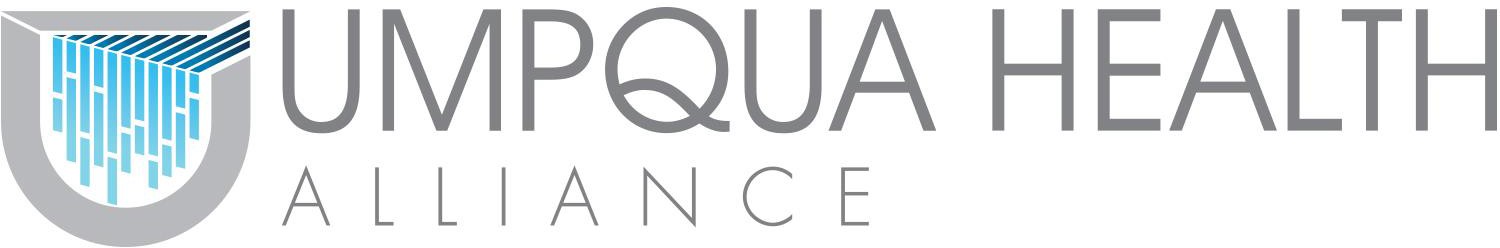 KEY/LEGENDPRIMARY CARE PROVIDERFEDERALLY QUALIFIED HEALTH CENTERRURAL HEALTH CLINICMENTAL HEALTHSUBSTANCE USE DISORDER (SUD)PSYCHIATRIC RESIDENTIAL TREATMENTSPECIALTY CARE PROVIDER TYPECMG dba OR Obstetrics & Robotic SurgeryAge Range: 11-99Hours:   M – H 9:00a – 5:00p 			         CARRILLO, LORI MD (ES)Closed: 12:00P-1:30P2460 NW Stewart Pkwy Ste 240Roseburg, OR 97471(541) 677-4427 F (541) 677-6522Accepting New Patients: YesWeb site: https://www.aonwh.com Language(s) spoken within the office:  EN, ESADA Compliant: YesCultural Competency Training: YesTelehealth:  Yes  Valley Opticians  Age Range: 0-99  Hours: M,T,H,F 9:30a – 5:00p  W 9:30 – 4:00p  780 NW Garden Valley Blvd Ste 50B-1  Roseburg, OR 97471  (541) 672-5400  F (541) 672-3330  Web site: https://valleyopticians.com/   Language(s) spoken within the office:  EN  ADA Compliant:  Yes  Cultural Competency Training: No   Telehealth:  No  Aviva Health Center Roseburg  Age Range: 0-99  Hours: M – F 7:30a - 6:00p                                              HADDOCK, LAUREN RDN  150 NE Kenneth Ford Dr                                                  LEATHERMAN, CRYSTAL RD  Roseburg, OR 97470  (541) 672-9596 F (844) 870-1183  Accepting New Patients: Yes  Web site: http://aviva.health/  Language(s) spoken within the office:  EN, ES  ADA Compliant: Yes  Cultural Competency Training: Yes  Telehealth:  YesDURABLE MEDICAL EQUIPMENTHOSPITALSLABORATORIESFor non-emergent outpatient laboratory services, you may go to any of the offices listed below.PARTICIPATING PHARMACY LISTLONG TERM CARE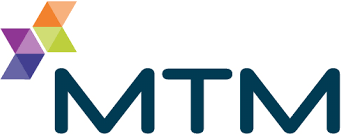 Umpqua Health Alliance is pleased to announce Medical Transportation Management (MTM) as our new non-emergent transportation provider effective January 1, 2022. MTM will be getting you to your appointments.If you need help getting to your appointments, please contact MTM at 1-855-735-1188 or you can schedule your ride on-line at https://memberportal.net/?planCode=UHA.MTM has been providing NEMT rides since 1995. They are one of the largest and most well-known NEMT brokers in the United States. They aim to remove barriers for people who have issues getting access to their healthcare services.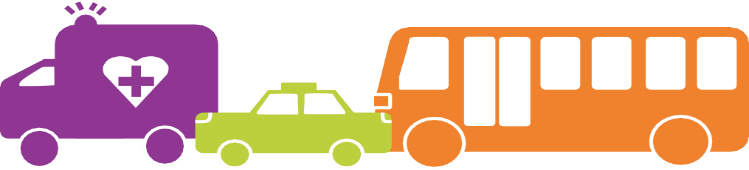 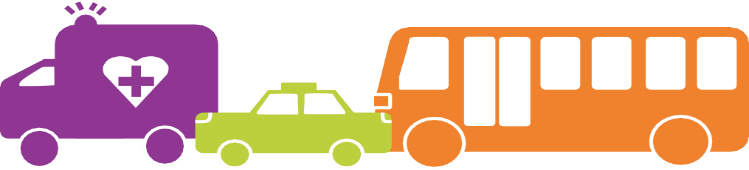  Types of RidesMTM will work with you to provide the bestride that fits your needs. MTM is a shared ride program. This means that you may be riding with others. They may be picked up or dropped off along the way.Ride options are:Bus (tickets or passes) or Mass TransitWheelchair VanSedanSecure TransportStretcher CarMileage RefundIf using Bus or Mass Transit, or mileage refunds, MTM will not set up that ride.Need a Ride?MTM’s call center is open Monday - Friday, from 8 a.m. to 5 p.m. to schedule routine appointments.To schedule an appointment:Call Toll Free at 1-855-735-1188, TTY 711.For an urgent ride, or if calling after hours, use their 24–hour hotline: 1-855-735-1188You can also schedule a ride 24/7 on their online portal: https://memberportal. net/?planCode=UHA.You can also schedule a ride 24/7 on their Mobile App. You can read more about how to use their Mobile App in UHA’s Riders Guide found here: https://www.umpquahealth.com/ ohp/.PROVIDER DIRECTORYPROVIDER DIRECTORYThis directory provides a list of Umpqua Health Alliance (UHA) providers. Some providers may have been added or removed after this directory was printed.For the most up-to-date information about UHA providers, you may call:Member Services: (541) 229-4UHA or (541) 229-4842TTY (541) 440-6304 or (888) 877-6304Hours: Monday – Friday 8 am - 5 pmMembers will receive a written notice of the availability of the Provider Directory on both its website and, upon a request, in written hard copy. Copies of the Provider Directory are made available in another language, large print, Braille, CD, tape or another alternate format at no cost to the member.If you need another language, large print, Braille, CD, tape or another format, call Member Services at 541-229-4842  TTY 541-440-6304. Si necesita la información en otro idioma, letra grande, Braille, CD, cinta de audio u otro formato, llame al departamento de Atención al Cliente al 541-229-4842 and TTY 541-440-6304. Umpqua Health Alliance3031 NE Stephens StRoseburg, OR 97470www.umpquahealth.comThis directory provides a list of Umpqua Health Alliance (UHA) providers. Some providers may have been added or removed after this directory was printed.For the most up-to-date information about UHA providers, you may call:Member Services: (541) 229-4UHA or (541) 229-4842TTY (541) 440-6304 or (888) 877-6304Hours: Monday – Friday 8 am - 5 pmMembers will receive a written notice of the availability of the Provider Directory on both its website and, upon a request, in written hard copy. Copies of the Provider Directory are made available in another language, large print, Braille, CD, tape or another alternate format at no cost to the member.If you need another language, large print, Braille, CD, tape or another format, call Member Services at 541-229-4842  TTY 541-440-6304. Si necesita la información en otro idioma, letra grande, Braille, CD, cinta de audio u otro formato, llame al departamento de Atención al Cliente al 541-229-4842 and TTY 541-440-6304. Umpqua Health Alliance3031 NE Stephens StRoseburg, OR 97470www.umpquahealth.comAge Range:Hours:Address: Phone: 		                   F: (Fax)Accepting New Patients: Yes / NoWeb site: Language:  Language SpokenADA Compliance: Yes / NoCultural Competency: Yes / NoAge Range Provider is only open to:Office Hours:NB - Newborn to 18 years of ageM  -  Monday(> 15) - 15 years of age and olderT  -  Tuesday(> 16) - 16 years of age and olderW  -  Wednesday(> 18) - 18 years of age and olderH  -  Thursday(> 19) - 19 years of age and olderF  -  Friday(> 65) - 65 years of age and olderSat - SaturdaySun - SundayLanguage Spoken, other than English (EN)(AR) - Arabic(PL) - Polish(BN) - Bengali / Bangla(BS) – Bosnian(MY) - Burmese(CAN) – Cantonese(AM) – Ethiopian-Amharic(FI) - Filipino(PT) – Portuguese(PJ) – Punjabi(RO) – Romanian(RU) - Russian(FR) - French(DE) – German(Far) - Farsi(SL) – Sign Language(SM) - Samoan(HI) - Hindi / Hindu(HMN) - Hmong(IG) - Igbo(ES) – Spanish(SW) – Swahili(SV) – Swedish(IT) – Italian(KN) – Kannada(KO) - Korean(TL) – Tagalog(TA) – Tamil(LA) - Latin(TE) – Telugu(BO) – Tibetian(TO) - Tonga(NE) - Nepali(MA) – Mandarin(MR) – MarathiMien(TU) – Turkish(UK) – Ukrainian(UR) – Urdu(VI) - Vietnamese(YO) - YorubaCanyonville Health & Urgent CareAge Range: 0-99Hours: M – H 8:00a – 6:00p F 8:00a – 5:00pClosed Thursdays only: 12:30p – 1:30p115 S Pine St Canyonville, OR 97417(541) 839-4211 F (541) 839-4983Accepting New Patients:  YesWeb site: https://www.chucweb.com  Language(s) spoken within the office: EN, HI, ESADA Compliant: YesCultural Competency Training:  YesTelehealth:  YesBONS, DONALD FNPCOOKSLEY, RICHARD PAGAMBILL, JON PATIWARI, ANANDITA MD (ES,HI) (>16)BEHAVIORAL HEALTH:DARLING, RONDA LCSW (12>)Christine M. Seals, MDAge Range: 0-99Hours: M - H 9:00a – 5:00p Friday 8:00a – 1:00p1813 W Harvard Ave Ste 434Roseburg, OR 97471(541) 957-0111 F (541) 957-0333Accepting New Patients: NoWeb site: NoLanguage(s) spoken within the office:  EN, ES, SLADA Compliant: YesCultural Competency Training: YesTelehealth:  YesSEALS, CHRISTINE MD (NB – Call to Verify)Cow Creek Health and Wellness CenterAge Range: 0-99Hours: M – F 8:00a – 5:00p 480 Wartahoo LnCanyonville, OR 97417(541) 839-1345 F (855) 670-1791Accepting New Patients:  NoWeb site: https://www.cowcreek.com/ Language(s) spoken within the office:  EN, ESADA Compliant: YesCultural Competency Training: YesTelehealth:  YesTOVEY, MICAH DPMBEHAVIORAL HEALTH:DANFORTH, TIFFANY LCSWDELGADO, ANDREW LCSW (TELEHEALTH ONLY)FREEMAN, THOMAS MD (TELEHEALTH ONLY)GARZA, LACHELLE QMHP-RHENDERSON, HUGH MD (TELEHEALTH ONLY)WITCRAFT, LEEANDRIA LCSWBRIGGS, WILLIAM FNP (14>)Cow Creek Health and Wellness CenterAge Range: 0-99Hours: M – F 8:00a – 5:00pClosed for lunch 12-12589 NW Edenbower BlvdRoseburg, OR 97471(541) 672-8533 F (855) 670-1788Accepting New Patients: NoWeb site: https://www.cowcreek.com/ Language(s) spoken within the office:  ENADA Compliant: YesCultural Competency Training: YesTelehealth:  YesBRIGGS, WILLIAM FNP (14>)TOVEY, MICAH DPMBEHAVIORAL HEALTH:DANFORTH, TIFFANY LCSWFREEMAN, THOMAS MD (TELEHEALTH ONLY)Evergreen Family MedicineAge Range: 0-99  Hours: M – F 7:00a – 5:30p 2570 NW Edenbower Blvd, Ste 100Roseburg, OR 97471(541) 677-7200  F (541) 229-3309Accepting New Patients: YesWeb site: https://www.evergreenfamilymedicine.com/Language(s) spoken within the office:  EN, ESADA Compliant: YesCultural Competency Training: YesTelehealth:  YesBANCROFT, CLYDE PA  BLACK, JOSEPH MD (HOSPITALIST)               BOGARDUS, KAITLYN PA            BONDS, BRANDON MD             CLYDE, PATRICK MD (ES)GOEBEL, SCOTT PAGRAHAM, MICHAEL PAMEYERS, DUSTIN MDMOFFETT, NATALIE MD (ES)NICHOLS, MICHAEL DOPATTERSON, DAVID MDRACINE, MICHAEL MDTHAWANI, MUKESH MD (HOSPITALIST)TOUGAS, SCOTT LPCYECHA, DAVID DO (ES)YECHA, SHAINA DO	Evergreen Family Medicine SouthAge Range: 0-99 Hours: M – H 7:00a – 5:00p, F 8:00a – 5:00p145 NE Broadway St Myrtle Creek, OR 97457(541) 863-3146 F (541) 863-3226Accepting New Patients:  YesWeb site: https://www.evergreenfamilymedicine.com/Language(s) spoken within the office:  EN, ES, MAADA Compliant: YesCultural Competency Training: NoTelehealth:  YesLIN, TOM MD (ES, MA)SKINNER, KRISTINA FNPEvergreen Family Medicine and Women’s HealthAge Range: 0-99Hours: M – F 8:00a – 5:00p1937 W Harvard AveRoseburg, OR 97471(541) 677-7200 F (541) 677-7462Accepting New Patients: YesWeb Site: https://www.evergreenfamilymedicine.com/Language(s) spoken within the office:  EN, ES, RO, IG, YOADA Compliant: YesCultural Competency Training: YesTelehealth:  YesANDERSON, PAMELA DO (ES)BRITTAIN, SHELLEY MD (>18)DAUER, ANCA DO (RO, ES)ELLIS, SUSAN PMHNPHANNA, STACIE CNMKUSLER, CYNTHIA FNPMILLER, AMBER DOOKENYE, EMMANUEL DO (IG,YO)OLER, ELIZABETH MDPARRISH, BRITAIN MDPOWELL, MARY MDPOWELL, TIMOTHY MD SATHIANATHAN, JAIRUS MDSTARK, MATTHEW PA-CExcellence in Women’s HealthcareAge Range: Primary Care 0-99Hours: M – H 8:00a – 5:00p, F 8:00a – 12:00pLunch 12-1:302564 NW Edenbower Blvd Ste 134Roseburg, OR 97471(541) 492-2350 F (541) 492-2346Accepting New Patients: NoWeb site: https://www.drlindasewell.com Language(s) spoken within the office:  ENADA Compliant: YesCultural Competency Training: NoTelehealth:  YesHOLMES, HEATHER MDFamily Tree Medical ClinicAge Range: 0-99Hours: M – H 8:00a – 5:30p Closed: 12:00p – 1:00p2508 NW Medical Park Dr Roseburg, OR 97471(541) 673-5225 F (541) 229-4777Accepting New Patients:  NoWeb site: NoLanguage(s) spoken within the office:  ENADA Compliant: YesCultural Competency Training: NoTelehealth:  NoAGSTEN, SARAH DO (0 – 18, family with approval)Angela Jones MD, PCAge Range: 18-99Hours: M 8:00a – 5:00p, T-H 7:00a – 5:00p, F 7:00a – 4:00pClosed 12:00-1:001813 W Harvard Ave, Ste 427Roseburg, OR 97471(541) 440-6322 F (866) 761-0278Accepting new patients:  NoWeb site: NoLanguage(s) spoken within the office: ENADA Compliant: YesCultural Competency Training: YesTelehealth:  YesJONES, ANGELA MD(also see Internal Medicine)Gerald Jaworski, MD, PCAge Range: 0-99Hours: M – H 8:30a – 5:00p, Friday 8:30a–12:00pClosed: 12:30p – 1:30p2282 NW Troost St, Ste 101Roseburg, OR 97471(541) 673-0609 F (541) 440-9387  Accepting New Patients: NoWeb site: NoLanguage(s) spoken within the office: ENADA Compliant: YesCultural Competency Training: YesTelehealth:  NoJAWORSKI, GERALD MDKidsDocs, PCAge Range 0-18Hours: M – F 8:00a – 5:00p, lunch 12:15-1:15201 NW Medical Loop, Ste 170Roseburg, OR 97471(541) 957-5437 F (541) 464-5441  Accepting New Patients: NoWeb Site: NoLanguage(s) spoken within the office:  ENADA Compliant: YesCultural Competency Training: YesTelehealth:  YesGROSHONG, JACQUELYN MD (0 – 18)Mark C. Phillips, MDAge Range: 0-99Hours: M, T, H 8:00a – 5:00p, W, F 8:00a – 12:00pClosed: 12:00p – 2:00p860 N Myrtle RdMyrtle Creek, OR 97457 (541) 863-3410 F (541) 863-6435Accepting New Patients: NoWeb site: NoLanguage(s) spoken within the office: EN, ESADA Compliant: YesCultural Competency Training: YesTelehealth:  NoPHILLIPS, MARK MD (ES)North River Pediatrics, LLCAge Range: 0-18Hours: M – F 8:00a – 5:00p, lunch 12-13369 NE Stephens St Ste 100Roseburg, OR 97470(541) 677-6116 F (541) 957-5181Accepting New Patients: NoWeb Site:  http://www.nrpeds.com/ Language(s) spoken within the office:  ENADA Compliant: YesCultural Competency Training: NoTelehealth:  YesGALLANT, BETH DO(See also – Pediatrics) Rola P. Baker, MDAge Range: 0-99Hours: M – H 8:30a – 5:00p, F 8:00a – 12:00pClosed: 12:00p – 1:30p2282 NW Troost St, Ste 102Roseburg, OR 97471(541) 440-9128 F (541) 440-9130Accepting New Patients: NoWeb site: NoLanguage(s) spoken within the office:  EN, ESADA Compliant: YesCultural Competency Training: NoTelehealth:  NoBAKER, ROLA MD (ES)Adapt Integrated Healthcare Primary CareAge Range: 0-99Hours: M – H 7:00a - 6:00p F 7:00a – 5:00p671 SW Main StWinston, OR 97496(541) 492-4550  F (541) 492-4556Accepting New Patients: YesWeb site: https://adaptoregon.org/Language(s) spoken within the office:   EN,ESADA Compliant: YesCultural Competency Training: YesTelehealth:  YesDEWBRE, SUZANNE FNPHURLOCKER, TONI PMHNPLUNDY, THERESA MDMCAVOY, JACOB PA-CRUSSELL, JONATHAN PA-C (ES)Adapt Integrated Healthcare Primary CareAge Range: 0-99                                                                       Hours: M – F 7:00a – 5:00p621 W Madrone StRoseburg, OR 97470(541) 440-3500 F (541) 957-3003Accepting New Patients: YesWeb site: https://south-river.org/ Language(s) spoken within the office:  ENADA Compliant: YesCultural Competency Training: YesTelehealth:  YesCHOATE, LAURANCE MDDEAN, MARCY FNPGARWOOD, MARY CHRISTINE FNPHANSEN, JAIME FNPLARSEN, TISHA PMHNPLEDER, CARL PA-CMCNAMARA, MICHAEL PMHNPMEYER, SKYLER FNPYATES, BRYAN MDAviva Health Center GlideAge Range:  0-99Hours: M – H 8:00a – 6:00pClosed for lunch 12:30-1:3020170 N Umpqua HwyGlide, OR 97443(541) 496-3504 F (844) 842-2505Accepting New Patients: YesWeb site: http://aviva.health/Language(s) spoken within the office:  EN, ESADA Compliant: YesCultural Competency Training: YesTelehealth:  Yes	LAMB, AMY FNPAviva Health Center Myrtle CreekAge Range: 0-99Hours: M - F 8:00a – 6:00p790 S Main StMyrtle Creek, OR 97457(541) 860-4070 F (844) 842-2506Accepting New Patients: YesWeb site: http://aviva.health/Language(s) spoken within the office: ENADA Compliant: YesCultural Competency Training: YesTelehealth:  YesBIGHAM, MICHAEL FNPKARIM, ALIM MD (18>)STEVENS, KIMBERLLY FNPAviva Health Center North CountyAge Range: 0-99				Hours: T, F 8:00a – 5:00p, Closed 12:00p – 1:00p316 West A AveDrain, OR 97435(541) 804-1717 F (844) 842-2508Accepting New Patients: YesWeb site: http://aviva.health/Language(s) spoken within the office:  ENADA Compliant: YesCultural Competency Training: YesTelehealth:  YesDILCHER, KANANI MDSEELEY, KODY DOAviva Health Center RoseburgAge Range: 0-99Hours: M – F 7:30a - 6:00p 150 NE Kenneth Ford DrRoseburg, OR 97470(541) 672-9596 x159 F (844) 870-1183Accepting New Patients: YesWeb site: http://aviva.health/Language(s) spoken within the office:  EN, ESADA Compliant: YesCultural Competency Training: YesTelehealth:  YesFAMILY MEDICINE:BEERY, HEIDI MDRICHARDS, JAY DOSUHR, SHANNON FNPHADDOCK, LAUREN LD, RDNLEATHERMAN, CRYSTAL RDPEDIATRICS:DANNENHOFFER, ROBERT MDJONES, NATALIE FNPWELLS, RACHELLE PNPWOMEN’S HEALTH:STEARMAN, HEATHER MDCARHART, KIRSTIN CNM, NPAviva Health Center SutherlinAge Range: 0-99Hours: M – F 7:30a – 5:30p123 Ponderosa DrSutherlin, OR 97479(541) 459-3788 F (844) 842-2508Accepting New Patients: YesWeb site: http://aviva.health/Language(s) spoken within the office:  ENADA Compliant: YesCultural Competency Training: YesTelehealth:  YesBASHAM, DERWOOD DOKULACZ, ANNA PA-C  (2>)SEELEY, KODY DOPEDIATRICS:WELLS, RACHELLE PNP (FRIDAY ONLY)Aviva Health Newton CreekAge Range: 0-99Hours: M – F 8:00a – 5:00p3031 NE Stephens StRoseburg, OR 97470(541) 672-9596 F (844) 870-1183Accepting New Patients: YesWeb site: https://aviva.health/Language(s) spoken within the office: ENADA compliant:  YesCultural Competency Training:  YesTelehealth: YesDEORNELLAS, PAM FNPMONTEIRO, GLEN MDRICHARDS, JAY DOUmpqua Health Newton CreekAge Range: 0-99Hours: M – F 7:00a - 5:00pLunch 12:00-1:003031 NE Stephens StRoseburg, OR 97470(541) 229-7038 F (541) 464-4474Accepting New Patients: YesWeb site: https://www.umpquahealthclinic.com/Language(s) spoken within the office: EN, VI, ESADA Compliant: YesCultural Competency Training: YesTelehealth:  YesCAPANNOLO, CRISTINA DOHOYNE, JAMES DOJORGENSEN, LAYNE DOJORGENSEN, STEVEN DOMANSON, JENNIFER FNPVAN, THERESA PA (ES,VI)Umpqua Internal MedicineAge Range: 18-99Hours: M – F 9:00a – 5:00p, Closed: 1:00p – 2:00p2510 NW Edenbower Blvd, Ste 176Roseburg, OR 97471(541) 673-2254 F (541) 672-3952Accepting New Patients: NoWeb site: NoLanguage(s) spoken within the office:  EN, RO, FR, DEADA Compliant: YesCultural Competency Training: YesTelehealth:  YesTOTOIAN, DORU MD  (RO,FR,DE)(See also – Internal Medicine)Umpqua Valley Internists, PCAge Range: 18-99Hours:  M,T,H,F 8:00a–5:00p, W 8:00a – 12:30p Closed: 12:30p–1:30p1813 W Harvard Ave, Ste 423Roseburg, OR 97471(541) 440-6323  F (541) 440-6399Accepting New Patients: NoWeb site: NoLanguage(s) spoken within the office: EN, ESADA Compliant: YesCultural Competency Training: YesTelehealth:  YesTOWNSEND, WILLIAM MD (ES) (> 18)(See also – Internal Medicine)Valley Ridge Family MedicineAge Range: 0-99Hours:   M – H 8:15a – 5:00p, F 8:15a – 1:30pClosed: 12:00p – 1:30p2282 NW Troost St, Ste 103Roseburg, OR 97471(541) 672-4798 F (541) 957-5590Accepting New Patients: NoWeb site: NoLanguage(s) spoken within the office:  ENADA Compliant: YesCultural Competency Training: YesTelehealth:  YesGARNER, AMANDA PAHANSEN, AIMEE FNPSPERRY, KIERSTEN PA-CTODD, RODNEY MD (0 – 18)White Oak Medical CenterAge Range: 0-99Hours: M,H,F 8:00a – 5:00pT,W 8:00a – 6:00p                                  S 8:00a – 2:00p Closed: 12:30p – 1:30p340 NW Medical Loop Roseburg, OR 97471(541) 464-5907 F (541) 464-8481Accepting New Patients: NoWeb site:  http://whiteoakmc.com/ Language(s) spoken within the office:  EN, FRADA Compliant: YesCultural Competency Training: YesTelehealth:  YesBOLDUC, DIANE MD (FR)HEBERT, MARIE MD (FR)HEBERT, RACHEL FNP (FR)HEBERT, EMANUELLE FNP (FR)TRAMMELL, SHANNON PASutherlin Health ClinicAge Range: 0-99Hours: M-H 8:00a – 5:00p, F 8:00a – 12:00781 W Central AveSutherlin, OR 97479(541) 459-0303 F (541) 459-1657Accepting New Patients: NoWeb site: NoLanguage(s) spoken within the office:  ENADA Compliant: YesCultural Competency Training: YesTelehealth:  YesHERSCHER, F LUKE DOAdapt Integrated Healthcare Hours: M – F 6:45a - 6:00p 671 SW Main StWinston, OR 97496(541) 492-4550Accepting New Patients:  YesWeb site: https://south-river.org/Language(s) spoken within the office: ENADA Compliant: YesCultural Competency Training: YesAviva Health Center GlideHours: M, H 8:00a – 5:00p 20170 North Umpqua Highway Glide, OR 97443(541) 496-3504Accepting New Patients:  YesWeb site: http://aviva.health/Language(s) spoken within the office:  ENADA Compliant: YesCultural Competency Training: Yes Aviva Health Center Myrtle CreekHours: M 8:00a – 6:00p T, H 8:00a – 5:00p W	W 12:00p – 5:00pF 8:00a – 1:00p790 S Main StMyrtle Creek, OR 97457(541) 860-4070Accepting New Patients:  YesWeb site: http://aviva.health/Language(s) spoken within the office:  ENADA Compliant: YesCultural Competency Training: YesAviva Health Center RoseburgHours:  M – F 7:30a – 6:00p 150 NE Kenneth Ford Roseburg, OR 97470(541) 672-9596 Accepting New Patients:  YesWeb site: http://aviva.health/Language(s) spoken within the office:  ENADA Compliant: YesCultural Competency Training: YesAviva Health Center RoseburgHours:  M – F 7:30a – 6:00p 150 NE Kenneth Ford Roseburg, OR 97470(541) 672-9596 Accepting New Patients:  YesWeb site: http://aviva.health/Language(s) spoken within the office:  ENADA Compliant: YesCultural Competency Training: YesAviva Health Center North County			Hours: F 8:00a – 5:00p, Closed 12:00p – 1:00p316 West A AveDrain, OR 97435(541) 804-1717 F (541) 459-3870Accepting New Patients: YesWeb site: http://aviva.health/Language(s) spoken within the office:  ENADA Compliant: YesCultural Competency Training: YesAdapt Integrated HealthcareHours: M – H 7:00a – 5:00p621 W Madrone StRoseburg, OR 97470(541) 440-3500 F (541) 957-3003Accepting New Patients: YesWeb site: https://south-river.org/ Language(s) spoken within the office:  ENADA Compliant: YesCultural Competency Training: YesAdapt Integrated HealthcareHours: M – H 7:00a – 5:00p621 W Madrone StRoseburg, OR 97470(541) 440-3500 F (541) 957-3003Accepting New Patients: YesWeb site: https://south-river.org/ Language(s) spoken within the office:  ENADA Compliant: YesCultural Competency Training: YesAviva Health Center SutherlinAge Range: 0-99Hours: M – F 7:30a – 5:30p123 Ponderosa DrSutherlin, OR 97479(541) 459-3788 F (844) 842-2508Accepting New Patients: YesWeb site: http://aviva.health/Language(s) spoken within the office:  ENADA Compliant: YesCultural Competency Training: YesEvergreen Family MedicineHours: M – F 8:00a – 5:00p2570 NW Edenbower Blvd, Ste 100Roseburg, OR 97471(541) 672-7200Accepting New Patients:  YesWeb site:  https://www.evergreenfamilymedicine.com/Language(s) spoken within the office:   EN, ESADA Compliant: YesCultural Competency Training: NoEvergreen Family Medicine - SouthHours: M – F 8:00a – 5:00p 145 NE Broadway StMyrtle Creek, OR 97457(541) 863-3146Accepting New Patients:  YesWeb site:  https://www.evergreenfamilymedicine.com/ Language(s) spoken within the office: ENADA Compliant: YesCultural Competency Training: NoEvergreen Family Medicine and Women’s HealthHours: M – F 8:00a – 5:00p 1937 W Harvard AveRoseburg, OR 97471(541) 677-7200Accepting New Patients:  YesWeb site:  www.evergreenfamilymedicine.com/Language(s) spoken within the office: EN, ES, ROADA Compliant: YesCultural Competency Training: NoUmpqua Health Newton CreekHours: M – F 8:00a – 5:00p 3031 NE Stephens StRoseburg, OR 97470(541) 229-7038 F (541) 464-4474Accepting New Patients:  YesWeb site:  https://www.umpquahealthclinic.com/Language(s) spoken within the office: ENADA Compliant: YesCultural Competency Training: NoAdapt Integrated Healthcare Mental Health Division Hours: M – F 8:00a – 5:00p	  621 W Madrone StRoseburg, OR 97470	(541) 440-3532 F (541) 440-3554TTY: (541) 464-381024 Hour Crisis Line: (800) 866-9780                                Accepting New Patients: Yes                                          Website: https://www.adaptoregon.org/Language(s) spoken within the office:  EN, ESADA Compliant: YesCultural Competency Training: YesTelehealth:  YesBAKER, KINDALL LCSWBARRAGAN, SHEENA QMHPBARTKUS, JOYCE PSI, QMHABROWN, KELSEY QMHACLARK, LARRY QMHACOOK, LISA QMHACRAWFORD, LORETTA QMHAEMREY, TERESA LPCFARRAND, BARBARA LPCHATCHER, JERAMIAH LPCISHMAEL, ERICA LPCJALLOH, FATIMA QMHPJOHNSON, HEATHER LCSWKINSEY, GAIL QMHP, LPCi (ES)LAFITTE, ARRON QMHPLAURENT, ANGELLICA QMHALEICHNER, MELISSA QMHALERESCHE, PETER QMHPMANKINS, MICHAEL QMHAMACARTHUR, AARON QMHAMCCLAIN, MANDILYNN QMHPMCDONALD, CHERYL CSWAMCINERNY, CARLYNN PMHNPMERRITT, LINDSAY QMHP MIDDLEKAUFF, GEORGE MDMILLER, ALEXANDRA LPCOLTMAN, HOLLY QMHAPERRY, JAIMIE QMHAPETERS, KATHLEEN LCSWRHYNE, JARED CADC IPIERRE, EDWARD QMHA-RRAPPE, ELLE LMSWROYAL, BRENDA LPCiSANDERS, ERIC QMHPSAYLES, KIMBERLY QMHP SHIRTCLIFF, CINDY LCSWTAYLOR, PATRICIA QMHAWAGGONER, MARY QMHAWALTON, SHALENE QMHAWAREHAM, JEFF QMHAWHITE, TREVAR QMHAAdapt Integrated Healthcare SUD DivisionAge Range:  18-99Hours: M-F 8:00a – 5:00p621 W Madrone StRoseburg, OR 97470(541) 672-2691 F (541) 673-5642TTY: (541) 464-381024 Hour Crisis Line: (800) 866-9780Accepting New Patients: YesWebsite: https://www.adaptoregon.org/Language(s) spoken within the office:  EN, DEADA Compliant: YesCultural Competency Training: YesTelehealth:  YesBARNETT, HEATHER CADC IBRIDGES, GREGORY CADC-RCHRISTOPHERSEN, SASHA CADC ICLARK, JAYSON LPC DUGAN, EMMA QMHPELLSWORTH, MICHELLE LCSW (DE)FOX, DAWN CADC IHAABY, WILLIE CADC ILARECY, RICHARD CADC IIOTTENBREIT, ULRIKE CADC IIREVELLE, DEBRA QMHARITSON, NATASHA CADCSLAY, SHELBY CADC IISPARKS, LIBBY THW THORNTON, KAREN CADC IIIAdapt Integrated HealthcareAge Range:  18-99Hours:  M-F 8:00a – 5:00p621 W Madrone StRoseburg, OR 97470(541) 440-3532 F (541) 673-5642TTY: (541) 464-381024 Hour Crisis Line: (800) 866-9780Accepting New Patients: YesWebsite: https://www.adaptoregon.org/Language(s) spoken within the office:  ENADA Compliant: YesCultural Competency Training: YesTelehealth:  YesINGEMAN, DENISE RNAdapt Integrated HealthcareHours: M-F 8:00a – 5:00p 548 SE Jackson St                                                                         Roseburg, OR 97470      (541) 672-2691 F (541) 440-3554TTY: (541) 464-381024 Hour Crisis Line: (800) 866-9780                                Accepting New Patients: YesWebsite: https://www.adaptoregon.org/Language(s) spoken within the office: ENADA Compliant: YesCultural Competency Training: YesTelehealth:  YesDICKE, SHANDALL RNAdapt Integrated Healthcare SUD DivisionHours: M-F 8:00a – 5:00p 548 SE Jackson St                                                                         Roseburg, OR 97470      (541) 672-2691 F (541) 440-3554TTY: (541) 464-381024 Hour Crisis Line: (800) 866-9780                                Accepting New Patients: YesWebsite: https://www.adaptoregon.org/Language(s) spoken within the office: ENADA Compliant: YesCultural Competency Training: YesTelehealth:  YesPIPPEN, BRITTANY CADC-RPLOUP, ANNE THWSPRINGER, ALLAN CADC IAdapt Integrated Healthcare Mental Health DivisionHours: M-F 8:00a – 5:00p closed 12:00-1:00548 SE Jackson St                                                                         Roseburg, OR 97470      (541) 440-3532  F (541) 440-3554TTY: (541) 464-381024 Hour Crisis Line: (800) 866-9780                                Accepting New Patients: YesWebsite: https://www.adaptoregon.org/Language(s) spoken within the office: ENADA Compliant: YesCultural Competency Training: YesTelehealth:  YesBOTKIN, ROBERT QMHABRENT, KIMBERLY QMHP COLLINS, STEVEN LPCiCRAWFORD, PATRICK QMHAELLERY, RACHELLE LMFTGALLEGO, HALEIGH QMHAHANSEN, KYLE QMHAHARGRAVES, JULIE LCSWJASSO, EDDIE QMHA LE VERE, ABIGAIL QMHP  MATZ, NICHOLE QMHA NEWEY, JOHN QMHAOROIAN, JACLYNN LMFT iPULLEY, LAURA QMHPSHOBE, WILLIAM LMFTSIMON, JENNIFER QMHATROTTER, CORY QMHPVAN WAGENEN, CAITLIN QMHPWAFER, KATIE QMHAWILKINSON, AMBER CSWAAdapt Integrated Healthcare SUD DivisionAge Range:  0-182064 SE Douglas StRoseburg, OR 97470                                                                           (541) 673-5119   F (541) 957-3734TTY: (541) 464-381024 Hour Crisis Line: (800) 866-9780                                Accepting New Patients: YesWebsite: https://www.adaptoregon.org/Language(s) spoken within the office: ENADA Compliant: YesCultural Competency Training: YesTelehealth:  YesFARLEY, RONALD CADC IILINNE, DAWN LCSWPEREZ, ARMANDO CADC IPOPE-SCHAEDLER, MARY CADC IAdapt Integrated Healthcare SUD DivisionAge Range:  18-993099 NE Diamond Lake BlvdRoseburg, OR 97470(541) 673-3469 F (541) 672-8072                                         TTY: (541) 464-381024 Hour Crisis Line: (800) 866-9780                                Accepting New Patients: YesWebsite: https://www.adaptoregon.org/Language(s) spoken within the office: ENADA Compliant: YesCultural Competency Training: YesTelehealth:  YesAVERETT, CHERRIE CADC IBOSCH, PATRICIA CADC IIBRUNO, MICHAEL CADC IIHARRIS, KENDRA CADC IINEIDHART, RANDALL CADC ISCHULZE, JESSICA RNTHOMAS, LAURA RNWATSON, ABIGAIL CADC IWOLFE, LESA CADC-CAdapt Integrated HealthcareAge Range:  18-993099 NE Diamond Lake BlvdRoseburg, OR 97470(541) 673-3469 F (541) 672-8072                                         TTY: (541) 464-381024 Hour Crisis Line: (800) 866-9780                                Accepting New Patients: YesWebsite: https://www.adaptoregon.org/Language(s) spoken within the office: ENADA Compliant: YesCultural Competency Training: YesTelehealth:  YesGREGG, MICHAEL LPNVINCENT, VENUS RNAdapt Integrated Healthcare Mental Health DivisionAge Range:  18-995 Saint John’s WayReedsport, OR 97467(541) 271-5086                                          TTY: (541) 464-381024 Hour Crisis Line: (800) 866-9780                                Accepting New Patients: YesWebsite: https://www.adaptoregon.org/Language(s) spoken within the office: ENADA Compliant: YesCultural Competency Training: YesTelehealth:  YesLEONARD-DURRANT, ERIN LCSWBarbara K. Brigham, LCSWAge Range:  18-99Hours: T,W,H 10:00a – 6:00p1490 NW Valley View Dr Roseburg, OR 97491(541) 315-6857 F (844) 215-9408Accepting New Patients: YesWeb Site: NoLanguage(s) spoken within the office:  ENADA Compliant: YesCultural Competency Training: YesTelehealth:  YesBRIGHAM, BARBARA LCSWCow Creek Health and Wellness Center	 Age Range: 0-99 Hours: M-F 8:00a – 5:00p                                                      480 Wartahoo Ln                                                                   Canyonville, OR 97417                                                          (541) 839-1345 Fax (855) 670-1791                                   Accepting New Patients: No                                             Website: https://www.cowcreek.com/ Language(s) spoken within the office:  EN ADA Compliant: Yes Cultural Competency Training: Yes Telehealth:  YesFREEMAN, THOMAS MDJEFFERS, STEVEN MD DANFORTH, TIFFANY LCSWFREEMAN, THOMAS MDCow Creek Behavioral Health CenterAge Range: 6-100Hours:  M – F 8:00a – 5:00p closed for lunch 12:00p – 1:00p940 NW Garden Valley BlvdRoseburg, OR 97471(541) 677-5520 F (855) 670-1788Accepting New Patients:  NoWeb site: https://www.cowcreek-nsn.gov/ Language(s) spoken within the office:  ENADA Compliant:  YesCultural Competency Training:  YesTelehealth:  YesDANFORTH, TIFFANY LCSWDELGADO, ANDREW LCSWGARZA, LACHELLE LPCHENDERSON, HUGH MDJEFFERS, STEVEN MDSPAIN, JESSE CADC IIWITCRAFT, LEEANDRIA LCSWBari S. Isaacson, LPCAge Range:  12-99Hours: M 10:30a-6:00p, T 10:00a – 5:00p, W 10:00a-4:00p, H 10:30a-5:30p845 SE Mosher StRoseburg, OR 97470(541) 492-7222 F (541) 492-7221Accepting New Patients: YesWebsite: https://bari-isaacson.com/ Language(s) spoken within the office:  ENADA Compliant: YesCultural Competency Training: YesTelehealth:  NoISAACSON, BARI LPCBridges Community Health, IncAge Range:  10-99Hours: M-F 9:00a – 5:00p210 S 5TH StCottage Grove, OR 974241599 Oak St Eugene, OR 97401(503) 860-4216 F (541) 942-9804Accepting New Patients: YesWebsite: https://www.bridgescommunityhealth.com/Language(s) spoken within the office:   ENADA Compliant: YesCultural Competency Training: YesTelehealth:  YesMARVICH, KARLA PMHNPDiane Rose, LCSW, LLC Age Range: 14-99Hours: M – H 8:00a – 5:00p 11 SW Brantley DrWinston, OR 97476(541) 679-0366 F (541) 679-4821Accepting New Patients: YesWeb site: NoLanguage(s) spoken within the office: ENADA Compliant: Yes   Cultural Competency Training: YesTelehealth:  YesROSE, DIANE LCSWDouglas CARESAge Range:  3-20Hours: M-F 9:00a –5:00p closed 12-1 for lunch545 W Umpqua St, Ste 1Roseburg, OR 97471(541) 957-5646 F (541) 957-0191Accepting New Patients: YesWeb site: https://www.douglascares.org Language(s) spoken within the office:  ENADA Compliant: YesCultural Competency Training: YesTelehealth:  YesBRYAN, STACI QMHACURPHEY, JEANIE LPC internHANSEN, AIMEE FNPKENNEY, KATIE LCSWLEROY-GOMEZ, KELSEY QMHA-IOWENS, MARKELLE QMHA-RZYZNIEWSKI, WENDY FNPEvergreen Family MedicineAge Range: 0-99Hours: M, H 8:00a – 5:00pClosed: 12:30-1:302570 NW Edenbower BlvdRoseburg, OR 97471(541) 677-7200 F (541) 677-74521937 W Harvard AveRoseburg, OR 97471(541) 677-7200  F (541) 229-3309Accepting New Patients: YesWeb site: https://www.evergreenfamilymedicine.com/Language(s) spoken within the office:  ENADA Compliant: YesCultural Competency Training: YesTelehealth:  Yes2570 NW EDENBOWER BLVD:TOUGAS, SCOTT LPC1937 W HARVARD AVE:ELLIS, SUSAN PMHNPFamily Development CenterAge Range: 2-65Hours: M – F 8:00a - 4:00p 300 Jerry’s DriveRoseburg, OR 97470(541) 673-4354 F (541) 229-0623Accepting New Patients: YesWeb Site: https://www.fdcroseburg.org/Language(s) spoken within the office:  ENADA Compliant: YesCultural Competency Training: YesTelehealth:  YesBARROWS, AMBER LCSWMYERS, BRANDI LPCiHope Springs Health, LLC Age Range:  18-80Hours: S 9:00a – 5:00p20172 N Umpqua HwyGlide, OR 97443(541) 496-0298 F (541) 496-0703Accepting New Patients: NoWeb site: noneLanguage(s) spoken within the office:  ENADA Compliant: YesCultural Competency Training: YesTelehealth:  YesHURLOCKER, TONI PMHNPJeffrey R. Cole, PhDAge Range: 10-75Hours: M - F 8:00a – 5:00p2460 NW Troost St, Ste 202	Roseburg, OR 97471(541) 643-1375 F (541) 464-8700Accepting New Patients: NoWeb site: NoLanguage(s) spoken within the office: ENADA Compliant: YesCultural Competency Training: YesTelehealth:  YesCOLE, JEFF PHDJessica Brake, LPC, LLCAge Range: 15-80Hours: M – H 10:00a – 5:00p2233 W Harvard AveRoseburg, OR 97471(541) 670-2264 F (866) 298-7465 Accepting New Patients: YesWeb site:  https://jessicabrake.wixsite.com/therapyLanguage(s) spoken within the office:  ENADA Compliant: YesCultural Competency Training: YesTelehealth:  YesBRAKE, JESSICA LPCJessica J. Hansen, LPCAge Range: 18-99Hours: M – F 11:00a – 5:15p closed for lunch 12-11490 NW Valley View DrRoseburg, OR 97471(541) 375-0314 F (541) 896-4120Accepting New Patients: YesWebsite: http://www.jessicahansenlpc.com/Language(s) spoken within the office:  ENADA Compliant: YesCultural Competency Training: YesTelehealth:  YesHANSEN, JESSICA LPCJuniper Tree Counseling LLCAge Range: 0-99Hours: M-F 8:00a – 6:30pWeekends by special appointment850 SE Rose StRoseburg, OR 97470(541) 900-1506 F (541) 900-1507Accepting New Patients: YesWebsite: https://www.junipertreecounselingservices.com/Language(s) spoken within the office:  ENADA Compliant: YesCultural Competency Training: YesTelehealth:  YesBUCKLEY, MEGAN MSW, CSWAGROGAN, LEE ANN LPCHINSON, ALISON LPCLAM GERMANY, SOPHIE LCSWMCELROY, JOHN LCSWPATTZ, HEIDI LPCRACINE, DEIRDRAH LMFTiLaurel (Lee) VanBeuzekom, LMFTAge Range: 4-99Hours: M-H  10:00a – 5:00p, F – 11:00a – 4:00p1299 NW Ellan St, Ste 3Roseburg, OR 97470(541) 957-1290 or (541) 580-7893 F (541) 957-1298Accepting New Patients: YesWeb site: PsychologyToday.com Language(s) spoken within the office:  ENADA Compliant: YesCultural Competency Training: YesTelehealth:  NoVAN BEUZEKOM, LAUREL LMFTOSLC Developments, IncAge Range: Parents of any ageHours: M-F 9:00a – 5:00p10 Shelton McMurphey BlvdEugene, OR 97401 (541) 485-2711 F (888) 975-0250850 SE Rose StRoseburg, OR 9740(541) 900-1506  F (888) 975-0250Accepting New Patients: YesWeb site: https://www.odiclinic.org/Language(s) spoken within the office:  ENADA Compliant: YesCultural Competency Training: YesTelehealth: YesEUGENE LOCATION:AUSTIN, ALISON LPCCALDWELL, CHRISTOPER QMHA-RHERNANDEZ, CLAUDIA QMHA-RMAAS-DESPAIN, ARWEN LMFTSCHAEFER-LIMBACH, JORDAN PMHAWILLIAMS, TERRY QMHA-RWOLFORD, SHANAI QMHAROSEBURG LOCATION:AUSTIN, ALISON LPCCALDWELL, CHRISTOPHER QMHA-RGEORGI, APRIL QMHA-RHERNANDEZ, CLAUDIA QMHA-RMAAS-DESPAIN, ARWEN LMFTSCHAEFFER-LIMBACH, JORDAN PMHASCHAEFFER-LIMBACH, NICHOLSON QMHAWILLIAMS, TERRY QMHA-RWOLFORD, SHANAI QMHAPatricia Wafer Gukeisen, LCSW, LLCAge Range:  3-90Hours: M-H 8:00a -6:00p753 SE Main St, Ste 206Roseburg, OR 97470(541) 784-6935 F (541) 229-2233Accepting New Patients: YesWeb site: NoLanguage(s) spoken within the office:  ENADA Compliant: YesCultural Competency Training: YesTelehealth:  YesGUKEISEN, PATRICIA LCSWPiper L. Sullivan, MA, LPC, LLCAge Range: 5-85Hours: T – F 10:00a – 6:00p517 W Shenandoah St Roseburg, OR 97471(541) 580-0525 F (541) 672-4272Accepting New Patients: YesWeb site: NoLanguage(s) spoken within the office:  ENADA Compliant: YesCultural Competency Training: YesTelehealth:  YesSULLIVAN, PIPER  MA, LPCPositive Behavior Supports CorpAge Range:  0-60Hours: M – F 8:00a – 5:00p121 Southwest Salmon StPortland, OR 97204(855) 832-6727  F (772) 675-9100122 E Main StMedford, OR 97501(855) 832-6727  F (772) 675-9100Accepting New Patients:  YesWeb site:  www.teampbs.comLanguage(s) spoken within the office:  EN, ESADA Compliant:  YesCultural Competency Training:  YesTelehealth:  YesKRAUSE, LAUREN BCBAMILES, ANNE BCBA (ES)Nancy Y. Armand, LMFT, LLC Age Range: 6-99Hours: M – H 1:30a – 8:30p2233 W Harvard Ave  Roseburg, OR 97471(541) 671-8137 F (541) 673-2270Accepting New Patients: YesWeb Site:  www.umpquacounseling.com Language(s) spoken within the office:  ENADA Compliant: YesCultural Competency Training: YesTelehealth:  YesARMAND, NANCY LMFTLauralen Pahls Perham LLCAge Range: 3-99Hours: M - H 8:30a – 5:30p closed for lunch 12:30-1:301652 NW Hughwood CtRoseburg, OR 97471(541) 673-3985 F (541) 673-8060Accepting New Patients: YesWeb site: www.valleyviewcounseling.com Language(s) spoken within the office:  ENADA Compliant: YesCultural Competency Training: YesTelehealth:  YesPAHLS PERHAM, LAURALEN LMFTSecond Wind Mental HealthAge Range: 0-99Hours: M-H 8:00a – 5:00p11 SW Brantley DrWinston, OR 97496(541) 679-0366 F (541)679-4821Accepting New Patients: YesWeb site: https://secondwindmentalhealth.com/ Language(s) spoken within the office:  ENADA Compliant: YesCultural Competency Training: YesTelehealth:  YesJENNINGS, LISA LCSWLEE, TAMARA PMHNP, BCPUGEL, THOMAS LMFTSMITH, MCKENZIE PMHNPSMITH-FERNANDEZ, MICHAEL LCSWTAUSCH, JENNY PMHNPStillpointe Counseling ServicesAge Range: 18-64Hours: T – F 9:00a – 5:00p 1490 NW Valley View DrRoseburg, OR 97471(541) 236-4647 F (855) 236-2116Accepting New Patients: YesWebsite: https://www.stillpointecounseling.com/ Language(s) spoken within the office:   ENADA Compliant: YesCultural Competency Training: YesTelehealth:  YesWILLIAMS, MICKEY LMFTAdapt Integrated HealthcareAge Range: 0-99Hours: M – H 7:00a – 6:00p, F 7:00a – 5:00p671 SW Main StWinston, OR 97496(541) 492-4550 F (541) 492-4553Accepting New Patients: YesWebsite: https://adaptoregon.org/Language(s) spoken within the office:  ENADA Compliant: YesCultural Competency Training: YesTelehealth:  YesBROUSSARD, LAUREN CSWACRAWFORD, LISA LCSWDHILLON, DEBORAH MSW,LCSWFRAKES, KIMIE LCSWHART, CORA PHDSEAL, WENDI LCSWAviva Health Center RoseburgAge Range: 10-99Hours: M - F 8:00a – 5:00pClosed for lunch 12:00-1:00 150 NE Kenneth Ford DrRoseburg, OR 97470(541) 672-9596Accepting New Patients: YesWeb site: http://aviva.health/Language(s) spoken within the office: ENADA Compliant: YesCultural Competency Training: YesTelehealth:  YesDECARVALHO, LORIE PHDHOSFORD, PAIGE CSWAHUSON, KACIE LCSWJUETT, JARED LCSWSMITH, KIM LPCWOLD, CHELSEA LCSWAviva Health Center SutherlinAge Range: 18-99Hours: M - F 8:00a – 5:00p 123 Ponderosa DrSutherlin, OR 97479                                                        (541) 459-3788 F (541) 459-3870                                 Accepting New Patients: YesWeb site:  http://aviva.health/Language(s) spoken within the office:  ENADA Compliant: YesCultural Competency Training: YesTelehealth:  YesBEER, CHERANN CSWaAviva Health Center Myrtle CreekAge Range: 14-99Hours: T 8:00a – 5:30p, H 1:00p-5:30pClosed 12:00-1:00 for lunch 790 S Main St Myrtle Creek, OR 97457(541) 860-4070 F (541) 860-5032Accepting New Patients: YesWeb site: http://aviva.health/Language(s) spoken within the office:  ENADA Compliant: YesCultural Competency Training: YesTelehealth:  YesUmpqua Health Newton CreekAge Range: 16-99 or specified Hours: M – F 7:30a – 5:00p closed for lunch 12-13031 NE Stephens StRoseburg, OR 97470(541) 229-7038 F (541) 464-4474Accepting New Patients: YesWeb site: https://www.umpquahealthclinic.com/Language(s) spoken within the office:  ENADA Compliant: YesCultural Competency Training: YesTelehealth:  YesLEISTER, JULIE PMHNPValley View Counseling Age Range: 3-99Hours: M - F 9:00a – 5:00p 1652 NW Hughwood CtRoseburg, OR 97471(541) 673-3985 F (541) 673-8060Accepting New Patients: YesWeb site: www.valleyviewcounseling.com Language(s) spoken within the office:  ENADA Compliant: YesCultural Competency Training: YesTelehealth:  YesECKSTEIN, DOUG LPC (Hours: M - F 9:30a – 6:30p)ECKSTEIN, JUDITH PHD (Hours: M, W, TH 10:00a – 6:00p T 1:00p-5:00pITZKOWITZ, JIMEE LCSW Hours: M, T 10:00a- 5:30p, W 10:00a- 5:00p              H10:00a -1:00p F 10:00a -12:00pITZKOWITZ, NEAL LPC (Hours: M - H 9:00a–5:00p)KENNEDY, ROGER LPCiMCCREA, BRYAN LPC (Hours: M - H 9:00a –5:00p)NIEBLAS, CHEYENNE CSWaPOND, ZARASUN MSW, CSWAROGERS, TIMOTHY LPCMeredith Krugel, LCSW	PCAge Range: 0-99		Hours: M - F 8:00a – 5:00p                                                   272 NW Medical Loop Ste E                                                      Roseburg, OR 97471(541) 900-4285 F (888) 810-2993	   Accepting New Patients: YesWeb site: http://roseburgtherapy.com Language(s) spoken within the office: EN, ES, ASLADA Compliant: YesCultural Competency Training: YesTelehealth:  YesKRUGEL, MEREDITH RN, LCSWJABS, MARY KAY MSW,CSWADARLING, RHONDA MSW, CSWAHIV Alliance dba Alliance for Community WellnessAge Range: 16-99Hours: M – F 9:00a – 5:00p647 W Luellen Dr Ste 3Roseburg, OR 97470(541) 556-1409 Fax: (541) 342-1150Alternate Address:1195A City View StEugene, OR 97402(541) 556-1409 Fax: (541) 342-1150Accepting New Patients: YesWeb site: www.hivalliance.org/care/behavioral-health/   Language(s) spoken within the office: EN, KOADA Compliant: YesCultural Competency Training: YesTelehealth:  YesBARNES, ROBERT MDBIGGS, ZACHARY LPCiHALL, JACQUELINE PMHNPSHIN, JORDAN MS,LPC (KO)Deborah K Blackstone, LPCAge Range: 4-99Hours: M – F 10:00a – 6:00p lunch 1:00-2:0055 South 17th StCottage Grove, OR 97424(541) 649-1788Fax: (541) 228-9370Accepting New Patients: YesWeb site: NoLanguage(s) spoken within the office: EnglishADA compliant: YesCultural Competency Training: YesTelehealth:  YesBLACKSTONE, DEBORAH LPCAdapt Integrated Healthcare SUD DivisionAge Range: Hours: M - F 8:00a – 5:00p 3099 NE Diamond Lake BlvdRoseburg, OR 97470(541) 492-0206 F (541) 673-5642Accepting New Patients: YesWeb site: https://www.adaptoregon.org/Language(s) spoken within the office: ENADA Compliant: YesCultural Competency Training: YesTelehealth:  YesAVERETT, CHERRIE CADC IBOSCH, PATRICIA CADC IIBRUNO, MICHAEL CADC IIHARRIS, KENDRA CADC IINEIDHART, RANDALL CADC ISCHULZE, JESSICA RNWATSON, ABIGAIL CADC IWOLFE, LESA CADC-CSerenity LaneAge Range: 18-99Hours: M - F 9:00a – 5:00p 1 Serenity LaneCoburg, OR 97407(541) 687-1110 F (541) 485-8484Accepting New Patients: YesWeb site: https://serenitylane.org/ Language(s) spoken within the office:  ENADA Compliant: YesCultural Competency Training: NoAdditional location:2575 NW Kline StRoseburg, OR 97471(541) 673-3504 F (541) 673-4724Telehealth: YesCOBURG LOCATION:BIEHLER, DIANE CADC IBLACKWELL, BRANDY CADC IBRANDON, JOHN PABRAUER, MARK CADC-R BREEN, JOEL DOBURGESS, NANCY NPBURROWS, SHANE CADC-R CARPENTER, SCOTT CADC-RCRISP, PATRICE CADC IIDAUTERMAN, ANDREA CADC IIDEYO-BUNDY, BRITTANY MDDRAKE, AMY CADC-R DUTTON, JEFFREY CADC IELY, MEGAN CADC-R ESTEVEZ, MIGUEL MDEVANS, KARI CADC-R FEDERMEYER, RYAN QMHA-IFULLMER, JULIE CADC-R GEISLER, ERIC MDGIFFORD, CHERYL PHDGRIMES, SARAH CADC-R GUTHRIE, DANIELLE DOHERBERT, SARA CADC IJACKSON, BRIAN LPCJOHNSON, KATHERINE CADC-RJONES (FRANCIS), STEPHANIE CADC IIJUBBER, ROBERT CADC IKATAUSKAS, JENNIFER CADC-IKINSER, HEATHER CADC-RLASHLEY, KIMBERLY CADC-RLONBERG (RUSH), KARA CADC IMAGHAN, LINDSAY FNPMARINO, GAVON CADC-RMARSH, DENISE CADC-RMCKEOWN, NICHOLE CADC-RMCNALLY, LISA QMHA-R, CADC-RMILLER, KRISTINE CADC IMOUNT, KAREN CADC-RMUDIAM, KAVYA QMHA-RMULSTAY, ROBERT CADC-RPECUE, CHRISTINA CADC-RPHIFER, BRIAN CADC-RPHINNEY, MEGAN CADC-RPOWELL, MONICA CADC-RPRIOR, COLLEEN CADC IRICHERS, ERIC QMHA-RROWAN, QUENTIN CADC ISAWYER, STEPHEN (RIP) CADC ISENCHINA, BRIAN CADC-RSLATER, KIMBERLY CADC ISMITH, DOUGLAS CADC IISPARKS, NICK CADC ISPRING, LISA CADC IISTEELE, TORRI CADC-ITHOMAS, CHERIE CADC-IWEAVER, HEATH QMHA, CADC IWILLIAMSON, KATHRINE CADC IIWILSON, LORETTA CADC IIZIMMERMAN, KELSEY CADC IROSEBURG LOCATION:FLORA, SAMANTHA CADC IHAYNES, ANTHONY CADC IIKIRBY, KANDI CADC IIMEYER, LYDIA CADC IPOTTER, ASHANTI CADC-RSPURNY, GEORGE MAC, QMHP, CADC III, CASJasper Mountain Safe CenterAge Range: 4-13Hours: 24 hours/7 days per week89124 Marcola RdSpringfield, OR 97478	(541) 741-7402 F (541) 726-9869Accepting New Patients: YesWeb site: https://www.jaspermountain.org/Language(s) spoken within the office: ENADA Compliant: YesCultural Competency Training: YesJasper Mountain Psych Services & AdminAge Range: 3-13Hours: 24 hours/7 days per week37875 Jasper–Lowell RdJasper, OR 97438(541) 747-1235 F (541) 747-4722Accepting New Patients: YesWeb site: https://www.jaspermountain.org/Language(s) spoken within the office: ENADA Compliant: YesCultural Competency Training: YesTrillium Family ServicesAge Range: 5-17 (Portland), 5-17 (Corvallis) 5-17 (Bend)Hours: M – F 8:00a – 4:30p3415 SE Powell BlvdPortland, OR 97202(503) 234-9591 4455 NE Highway 20Corvallis, OR 97330(541) 758-59002480 NE Twin Knolls DriveBend, OR 97701(541) 758-5900Accepting New Patients: YesWeb site: https://trilliumfamily.org/ Language(s) spoken within the office:  EN, FR, DEADA Compliant: YesCultural Competency Training: YesLooking Glass Community ServicesAge Range: 12-18Hours: Open 24 hours, 7 days per week550 River RoadEugene, OR 97404(541) 505-5465 F (541) 868-0340Accepting New Patients: YesWebsite: https://www.lookingglass.us/regional-crisis-center      Language(s) spoken within the office: EN,ESADA Compliant: YesCultural Competency Training:  YesALLERGY, ASTHMA & IMMUNOLOGYAllergy and Asthma Center, PCAge Range: 5-99 Hours: M – H 9:00a – 5:00p 330 S Garden Way Ste 150Eugene, OR 97401(541) 485-0316 F (541) 431-0317Accepting New Patients: YesWeb Site: http://www.aacenterpc.com/Language(s) spoken within the office:   ENADA Compliant: YesCultural Competency Training: NoTelehealth:  YesCHOU, ALICE MD ENT Associates of Roseburg, LLCAge Range: 0-99Hours: M – H 8:30a – 5:00p Closed: 12:00p – 1:30p    	                                         SONNEN, KATHLEEN PA2423 NW Troost St                                                             YUN, JAMES MDRoseburg, OR 97471(541) 677-3400 F (541) 677-3405Accepting New Patients: YesWeb site:  https://www.entroseburg.com/ Language(s) spoken within the office:  ENADA Compliant: YesCultural Competency Training: YesTelehealth:  NoANESTHESIOLOGYM2 Anesthesia, PLLCAge Range: 0-13Hours:  M-W 8:30a-5:00pPracticing location in Roseburg 2270 NW Troost StRoseburg, OR 97471(541)672-5535 F (866) 449-5522Accepting New Patients: YesWeb site: http://www.m2anesthesia.com/index.htmlLanguage(s) spoken within the office:  EN, ES, TL, MA, DE, KOADA Compliant: YesCultural Competency Training: NoTelehealth:  NoDODDS, CHARLES MDELROY, ALICE MD (MA, ES)FRANCK, ERIC MD (DE)HANSON, RICHARD MDHIEBERT, EUGENE MDKIM, ERIC MD (KO)MICHEL, MARLON MD, MBAO’NEAL, BURKE MDROBINSON, LANE MD (ES)SARMIENTO, DAVID MD, PHD (TL)SMITH, ERIC MDRoseburg Anesthesiology Specialists, PCAge Range: 0-992700 NW Stewart Pkwy    Roseburg, OR 97471(541)677-2443 F (541) 677-2310Accepting New Patients: YesWeb site: NoLanguage(s) spoken within the office:  ENADA Compliant: N/ACultural Competency Training: YesTelehealth:  NoBRUNS, BART MD  CADDY, LANCE MDCROY, JEFFREY MDFOLLETT, STEVEN MDGRAY, JASON MD KRISHNAN, ARUL MDMITCHELL, MARTI DONOBLE, SUSAN MDSMITH, CHRISTOPHER MDSTUART, CLAYTON DOTRAUL, JOHN MDVanessa Vu, MDAge Range: 0-99Hours:  M-F 7:00a-6:00p2801 NW Mercy Dr, Ste 200    Roseburg, OR 97471(541)677-2800 F (541) 677-2820Accepting New Patients: YesWeb site: NoLanguage(s) spoken within the office: ENADA Compliant: N/ACultural Competency Training: NoTelehealth:  NoVU, VANESSA MDAUDIOLOGYSound StartAge Range: 0-26Hours: Varies				9955 SW Beaverton Hillsdale Highway #115Beaverton, OR 97005(503) 567-2231 F (888) 895-4828Sound Start at Douglas ESD1871 NE Stephens StRoseburg, OR 97470(503) 567-2231  F (888) 895-4828Accepting New Patients: YesWeb Site:  https://soundstartpdx.org/ Language(s) spoken within the office:  EN, SLADA Compliant: YesCultural Competency Training:  YesTelehealth:  YesATWILL, SHELBY AuD (SL)BAUMGARTNER, ELLIE PA-CPFAFFMANN, BLAISE AuDCARDIOLOGYCentennial Shaw Heart & Vascular SpecialistsAge Range: 18-99Hours: M – F 8:00a – 5:00p2801 NW Mercy Dr, Ste 300Roseburg, OR 97471(541) 677-1555 F (541) 677-2113Accepting New Patients: YesWeb site:  https://shawheart.com/Language(s) spoken within the office:  EN, RU,PT,ES,FR, HI, PJ, KN,ARADA Compliant: YesCultural Competency Training: YesTelehealth:  NoANDERSON, DOUGLAS MDBRONSTEIN, GARY MD (RU)CAMPOS, LEONARDO MD (PT, ES)CASSIDY, ERIN FNPFINCH, DANA NPMCGLADE, CHARLES MD (FR, ES)MANN, AMARDEEP MD (HI,PJ)NARASIMHA, DEEPIKA MD (HI, KN)OSMAN, IBRAHIM MD (AR)PETERSON, MICHAEL PAVIRGILIO, COURTNEY MDCHIROPRACTICUmpqua ChiropracticAge Range: 0-99Hours: M-F 9:00a – 5:00p, closed for lunch 12-1535 NE Stephens St                                       Roseburg, OR 97470                                                    (541) 672-4807  F: (541) 672-7342Accepting New Patients: YesWeb Site: NoLanguage(s) spoken within the office:  EN, ESADA Compliant: YesCultural Competency Training: YesTelehealth:  NoRENEAU, CHRISTOPHER DC (ES)Tri-City Walk-In ChiropracticAge Range: 0-99Hours: M,W,F 9:00a – 5:00p T,H 9:00a – 12:00p, closed for lunch 12:00-1:30213 S Old Pacific Hwy Ste 101                                              Myrtle Creek, OR 97457                                             (541) 860-3000 F (541) 860-5600Accepting New Patients: YesWeb Site: http://3tchiro.com/Language(s) spoken within the office: EN, PTADA Compliant: YesCultural Competency Training:  YesTelehealth:  NoROHM, J.D.TUCKER DC (PT)DERMATOLOGYAdvanced Skin CenterAge Range: 0-99Hours: M-F 8:00a – 5:00p1813 W Harvard Ave, Ste 310Roseburg, Oregon 97471(541) 672-7546 Fax (541) 957-8446Secondary location:1619 NW Hawthorne Ste 201  Grants Pass, OR 97526(888) 219-7546 Fax (541) 957-8446Accepting New Patients: YesWebsite: http://www.ascdermatology.com/Language(s) spoken within the office: ENADA Compliant: YesCultural Competency Training: YesTelehealth:  YesROSEBURG LOCATION:BARRY, CATHERINE DO COLLINS, DAVID PA-CHEUER, ASHLEY PALEPOSAVIC, ROBERT MDMAUGHAN, CORY DONAKHLA, TONY DO REICHERTER, PAUL MDTHOMPSON, JACOB PAVOUCH, SARAH PAZURITA, JODY FNP-CGRANTS PASS LOCATION:HEAD, WINTHROP PA-CWeese Dermatology, PC Age Range: 0-99Hours: M-H 7:30ª – 4:00p2440 NW Edenbower BlvdRoseburg, Oregon 97471(541) 957-1141 Fax (541) 957-1466Accepting New Patients:  YesWebsite: https://www.kaylanweesemd.com/ Language(s) spoken within the office:  ENADA Compliant:  YesCultural Competency Training: NoTelehealth:  YesECCLES, HANNIBAL MDWEESE, KAYLAN MDWILSON, JENNIFER PAENDOCRINOLOGYEvergreen Family MedicineAge Range: 18-99Hours: M – F 8:00a – 5:00p2570 NW Edenbower Blvd Ste 100Roseburg, OR 97471 (541) 677-7200 F (541) 229-3309Accepting New Patients: YesWeb site: https://www.evergreenfamilymedicine.com/ Language(s) spoken within the office:  EN, ESADA Compliant: YesCultural Competency Training: NoTelehealth:  YesCLYDE, PATRICK MD (ES)RACINE, MICHAEL MDEMERGENCY AND URGENT CARECanyonville Health & Urgent Care                              Age Range: 0-99Hours: M – H 8:00a – 6:00p, F 8:00a – 5:00p                 Closed: Thursday only: 12:30p – 1:30p                           115 S Pine St                                                                        Canyonville, OR 97417                                                       (541) 839-4211 F (541) 839-4983Accepting New Patients: YesWeb site: NoLanguage(s) spoken within the office:  EN, ES, HIADA Compliant: YesCultural Competency Training: NoTelehealth: YesBONS, DONALD FNPCOOKSLEY, RICHARD PAGAMBILL, JON PATIWARI, ANANDITA MD (ES,HI) (>16)CEP America LLC – Vituity (Mercy Emergency)2700 NW Stewart ParkwayRoseburg, OR 97471(541) 677-2386Billing:1601 Cummins Dr Ste DModesto, CA 95358Language(s) spoken within the office: EN, ES, SV, DE, CAN, FR, PLTelehealth:  NoBALOG, SARAH DO (ES)BAYLISS, KATE MDBENFORD, JACOB MDBODENHAMER, JENNIFER DOCOPPI, JULIA MDCRABTREE, ALISHA PA-CDEAN, KEVIN MD (DE)FOX, WADE DOFUCCI, MICHAEL DO (ES)HARN, DUSTIN PA-CINGLIS, TRAVIS DO (ES)INMAN, BRYCE MDJOHANSSON, JENS DO (SV)LANGE, CHARLES MDLEVITT, SCOTT MDMACLEOD, TODD PA-CMAI, LISA PA-C (CAN)MANKOWSKI, ADAM MD (PL,ES)NANDA, ROHIT MDORY, ERIC MDPOPE, CLEM PAREINHART MCMILLAN, WESTLEY DORICKMAN, DAVID MDRIVERLAND, APRIL PA-CROBINSON, ASHLEY PA-CSICKELTON, MARCUS PA-CSMITH, SCOTT MD (ES)TRAILL, EVE PA-CWALLENKAMPF, VICTOR MDWATTERS, JACOB PA  WINQUIST, KYLIE PA-CWOLFE, KELSEY MD (ES, FR)Evergreen Urgent CareAge Range: 0-99                                                                   Hours: M – F 7:00a – 7:00p, Sat-Sun 9:00a–5:00p         2570 NW Edenbower Blvd                                                      Roseburg, OR 97471                                                                      (541) 957-1111                                                                    Accepting New Patients: Yes                                             Web site: https://www.evergreenfamilymedicine.com/              Language(s) spoken within the office:  EN, ES                                                                       ADA Compliant: Yes                                                           Cultural Competency Training: No                                  Telehealth:  NoBLAINE, ALEXANDRA PABURDEN, JONATHAN MD BURNS, STEVEN MD (ES)EGBERT, JONATHAN MD (ES)MCCASKILL, CHENELLE PAMUSGRAVE, CHARLES PAPOSEN, BRIANNA PAPOWELL, JOHN MDRUSSELL, CORY DOUmpqua Health Newton Creek – Urgent CareAge Range: 0-99                                                                 Hours:   M – Sun 7:00a – 7:00p                                       3031 NE Stephens St                                                         Roseburg, OR 97470(541) 229-7038 F (541) 464-4474Accepting New Patients: YesWeb site: https://www.umpquahealthclinic.com/Language(s) spoken within the office:  EN, FR, Haitian CreoleADA Compliant: YesCultural Competency Training: YesTelehealth:  NoBODENHAMER, JENNIFER DOFRANK, RICHARD FNP (Haitian Creole)HARTE, LIESA MD (FR)GASTROENTEROLOGYCentennial Gastroenterology AssociatesAge Range: 18-99Hour    M – F 8:00p – 5:00p 2510 NW Edenbower Blvd, Ste 112 Roseburg, OR 97471(541) 464-6260 F (541) 229-0014Accepting New Patients: YesWeb site: http://centennialmedgrp.com/gastro.htmlLanguage(s) spoken within the office:  EN, RO ADA Compliant: YesCultural Competency Training:  YesTelehealth:  NoENGSTROM, GERALD MDMUKHERJEE, SUBHAJIT MDPETRE, SORIN MD (RO) Joseph Black, MDAge Range: 18-99Hours: M – H 10:00a – 5:00pClosed: 11:45a – 12:45p2550 NW Edenbower Blvd Ste 100Roseburg, OR 97471(541) 673-0404 F (541) 727-5360Accepting New Patients: YesWeb site: NoLanguage(s) spoken within the office:  EN, ESADA Compliant: YesCultural Competency Training: YesTelehealth:  NoBLACK, JOSEPH MD (ES)INFECTIOUS DISEASEAviva Health Newton Creek Specialty ClinicAge Range: 0-99Hours:  M – F 8:00a – 5:00p3031 NE Stephens StRoseburg, OR 97470(541) 672-9596  F (884) 870-1183Accepting New Patients: YesWeb site: http://aviva.health/Language(s) spoken within the office:  EN, ESADA Compliant: YesCultural Competency Training: YesTelehealth:  YesROBINSON, BRAD MD (ES)INTERNAL MEDICINECanyonville Health & Urgent CareAge Range: 0-99Hours: M – H 8:00a – 6:00p, F 8:00a – 5:00pClosed: Thursday only: 12:30p – 1:30p115 S Pine St Canyonville, OR 97417(541) 839-4211 F (541) 839-4983Accepting New Patients: YesWeb site: NoLanguage(s) spoken within the office: EN, ES, HIADA Compliant: YesCultural Competency Training: NoTelehealth:  YesTIWARI, ANANDITA MD (ES, HI) (> 16)Aviva Health Center RoseburgAge Range: 0-99Hours: M – F 7:30a - 6:00p 150 NE Kenneth Ford DrRoseburg, OR 97470(541) 672-9596 F (844) 870-1183Accepting New Patients: YesWeb site: http://aviva.health/Language(s) spoken within the office:  ENADA Compliant: YesCultural Competency Training: YesTelehealth:  YesWALLER, JONATHAN MDUmpqua Valley Internists, PCAge Range 18-99Hours: M – F 8:00a – 5:00pClosed: 12:30p – 1:30p1813 W Harvard Ave, Ste 423Roseburg, OR 97471(541) 440-6323 F (541) 440-6399Accepting New Patients: noWeb site: NoLanguage(s) spoken within the office:  EN, ESADA Compliant: YesCultural Competency Training: YesTelehealth:  YesTOWNSEND, WILLIAM MD (ES) (> 18)Umpqua Internal MedicineAge Range: 35-99Hours: M – F 9:00a – 5:00p 2510 Edenbower Blvd, Ste 176Roseburg, OR 97471(541) 673-2254 F (541) 672-3952Accepting New Patients: NoWeb site: NoLanguage(s) spoken within the office:  EN, FR, DE, RO, ES, ITADA Compliant: YesCultural Competency Training: NoTelehealth:  YesTOTOIAN, DORU MD (FR, DE, RO)(> 19)(See also – Primary Care Providers)Angela Jones MD, PCAge Range: 18-99Hours: M-F 8:00a – 5:00p, lunch 12:30p -1:30p1813 W Harvard Ave, Ste 427Roseburg, OR 97471(541) 440-6322 F (541) 440-6399Accepting new patients:  NoWeb site: NoLanguage(s) spoken within the office: ENADA Compliant: YesCultural Competency Training: YesTelehealth:  YesJONES, ANGELA MDEvergreen Family MedicineAge Range: 0-99  Hours: M – F 7:00a – 5:30p 2570 NW Edenbower Blvd, Ste 100Roseburg, OR 97471(541) 677-7200  F (541) 229-3309Accepting New Patients: YesWeb site: https://www.evergreenfamilymedicine.com/Language(s) spoken within the office:  EN, ESADA Compliant: YesCultural Competency Training: YesTelehealth:  YesRACINE, MICHAEL MDHOME CARE & HOSPICEAmedisys Oregon, LLC abn Amedisys Hospice CareAge Range:  0-991820 NW Mulholland DrRoseburg, OR 97470(541) 440-2583 F (541) 440-2530Accepting New Patients:  YesWeb site:  noLanguage(s) spoken within the office:  EN, ESADA Compliant:  YesCultural Competency Training:  YesTelehealth:  NoHOSPITALISTSHOSPITALISTSCMG Inc. Pediatric HospitalistsAge Range: 0-182700 NW Stewart PkwyRoseburg, OR 97471(541) 677-1527 F (541) 677-1794Accepting New Patients: YesWeb site: https://www.chimercyhealth.com/
hospitalists.html Language(s) spoken within the office: EN, ESADA Compliant: YesCultural Competency Training: NoTelehealth:  NoGROSHONG, ARIC, MDGalen Inpatient Physicians PCAge Range: 0-99Hours: 24/72700 NW Stewart PkwyRoseburg, OR 97471(541) 677-1527 F (541) 677-1794Accepting New Patients: YesWeb site: Language(s) spoken within the office:  EN, ES, FI, RO, HI, PO, RUADA Compliant: YesCultural Competency Training: NoTelehealth:  NoABRIO, HENNIE MD (FI)AGSTEN, SARAH DOBEERY, HEIDI MDBLUM, STEVEN MDBRICKNER, KURT DOFRANK, JEFFREY MD (ES)GUTIERREZ, WILSON MD (FI)HACK, ALLEN MDISTRATE, LAURENTIU MD (RO)JAIN, NEHA MD (HI)KHAN, OVAIS MD (HI)O'REILLY, SIOBHAN DOSAIGAL, RISHI MD (HI)SATYANARAYANA, PREETI MDSCHWARTZ, MONIQUE DOSINGH, PUSHPINDER NP (HI)SZEWCZYK OLSON, JOLANTA MD (PO, RU)TLAANG, KENEILWE MDWALLER, JONATHAN MDWHITING, NIKKI NPLONG-TERM SERVICES & SUPPORTS (LTSS)Avalon Health Care – Rose Haven LLCAge Range:  0-99740 NW Hill AvenueRoseburg, OR 97471(541) 672-1631 F (541) 672-1563Web site:  avalonhealthcare.com/rosehaven/ADA Compliant:  yesCultural Competency Training: yes Avalon Health Care – Umpqua Valley Nursing & RehabAge Range:  18-99525 W Umpqua StreetRoseburg, OR 97471(541) 464-7100 F (541) 464-7101Web site:Avalonhealthcare.com/umpqua/ADA Compliant:  yesCultural Competency Training: yesAmedisys Oregon, LLC abn Amedisys Hospice CareAge Range:  0-991820 NW Mulholland DrRoseburg, OR 97470(541) 440-2583 F (541) 440-2530Accepting New Patients:  YesWeb site:  noLanguage(s) spoken within the office:  EN, ESADA Compliant:  YesCultural Competency Training:  YesTelehealth:  NoCascade Terrace Nursing & RehabilitationAge Range: 18-995601 SE 122nd AvePortland, OR 97236(503) 761-3181  F (503) 760-6556Accepting New Patients:  YesWeb site: www.prestigecare.com/location/cascade-terrace-nursing-centerLanguage(s) spoken within the office: ENADA Compliant: YesCultural Competency Training: NoTelehealth:  NoCoast Fork Nursing Center IncAge Range: 18-99515 Grant AveCottage Grove, OR 97424(541) 942-5528  F (541) 942-2155Accepting New Patients:  YesWeb site: www.prestigecare.com/location/coast-fork-nursing-centerLanguage(s) spoken within the office: ENADA Compliant: YesCultural Competency Training: Telehealth:  NoCreswell Health & Rehabilitation CenterAge Range: 18-99735 South 2nd StCreswell, OR 97426(541) 895-3333 F (541) 895-2209Accepting New Patients:  YesWeb site:  www.prestigecare.com/location/creswell-health-and-rehabilitation-centerLanguage(s) spoken within the office: ENADA Compliant: YesCultural Competency Training: Telehealth:  NoGlisan Care CenterAge Range: 18-999750 NE Glisan StPortland, OR 97220(503) 256-3920  F (503) 256-5489Accepting New Patients:  YesWeb site: www.prestigecare.com/location/glisan-care-centerLanguage(s) spoken within the office: ENADA Compliant: YesCultural Competency Training: Telehealth:  NoPrestige Care & Rehabilitation – Menlo ParkAge Range: 18-99745 NE 122nd AvePortland, OR 97230(503) 252-0241  F (503) 257-9091Accepting New Patients:  YesWeb site:  www.prestigecare.com/location/prestige-care-and-rehabilitation-of-menlo-parkLanguage(s) spoken within the office: ENADA Compliant: YesCultural Competency Training: YesTelehealth:  NoPark Forest Care CenterAge Range: 18-998643 NE Beech StPortland, OR 97220(503) 256-2151  F (503) 256-2154Accepting New Patients:  YesWeb site: www.prestigecare.com/location/park-forest-care-centerLanguage(s) spoken within the office: ENADA Compliant: YesCultural Competency Training: NoTelehealth:  NoPorthaven Healthcare Center5330 NE Prescott StPortland, OR 97218(503) 288-6585  F (503) 288-0014Accepting New Patients:  YesWeb site: www.prestigecare.com/location/porthaven-healthcare-centerLanguage(s) spoken within the office: ENADA Compliant: YesCultural Competency Training: Telehealth:  NoPrestige Care & Rehabilitation of Reedwood3540 SE Francis StPortland, OR 97202(503) 232-5767  F (503) 234-4162Accepting New Patients:  YesWeb site:  www.prestigecare.com/location/prestige-care-and-rehabilitation-of-reedwoodLanguage(s) spoken within the office: ENADA Compliant: YesCultural Competency Training: Telehealth:  NoNEONATAL/PERINATAL MEDICINENeonatal Specialists, PC3355 River Bend Dr Ste 220Springfield, OR 97477(541) 868-9298  F (541) 868-9299Accepting New Patients: YesLanguage(s) spoken within the office: ENCultural Competency Training: YesCOLASURDO, MICHAEL MDGLADSTONE, IGOR MDLEONARD, DOUGLAS MDMORROW, DANIEL MDO’BRIEN, ALLISON MDNEPHROLOGYCentennial Kidney Associates Age Range: 18-99Hours: M – F 8:00a – 5:00p2460 NE Stewart Pkwy, Ste 102Roseburg, OR 97471(541) 464-6258 F (541)229-0115Accepting New Patients: YesWeb site: http://centennialmedgrp.com/kidney-assoc-dr-gupta.htmlLanguage(s) spoken within the office: ENADA Compliant: YesCultural Competency Training: YesTelehealth:  YesCHADRAN, RUBIN MDKidney & Hypertension Center, PCAge Ra  Age Range: 0-99Hours: M – F 7:00a – 4:00p2410 Edenbower Blvd, Ste 176Roseburg, OR 97471(541) 957-1133 F (541) 957-1799Accepting New Patients: YesWeb site: NoLanguage(s) spoken within the office:  EN, TAADA Compliant: YesCultural Competency Training: YesTelehealth:  YesKUMAR, NEIL MD (TA)NEUROPSYCHOLOGYSouthern Oregon Neuropsychological Clinic, LLC Age Range:  6-99Hours: M – F 8:30a – 5:00p837 Alder Creek Dr Medford, OR 97504(541) 608-3878 F (541) 608-3880Accepting New Patients: YesWeb site: http://www.soneuroclinic.com/ Language(s) spoken within the office: ENADA Compliant: YesCultural Competency Training: YesTelehealth:  NoBECK, JONATHAN PhDHANNAH-FISHER, KATIE PhDVILLANUEVA, MICHAEL PSYD  NEUROLOGYUmpqua NeurologyAge Range:  15-99Hours: M – H 8:30- 5:00 F 8:30a – 2:00pClosed first and third Friday, lunch 12-11813 W Harvard Ave, Ste 426Roseburg, OR 97471(541) 440-5320 F (541) 440-5322Accepting New Patients: YesWeb site: NoLanguage(s) spoken within the office:  EN, FI, TAADA Compliant: YesCultural Competency Training: NoTelehealth:  YesRAMIREZ, MARK MD (FI, TA)OBSTETRICS AND GYNECOLOGYAccent on Women’s HealthAge Range 13-99Hours:   M – H 9:00a – 5:00p Closed: 12:00P-1:30P2460 NW Stewart Pkwy, Ste 240Roseburg, OR 97471(541) 677-4427 F (541) 677-6522Accepting New Patients: YesWeb site: https://www.aonwh.com Language(s) spoken within the office:  EN, ESADA Compliant: YesCultural Competency Training: YesTelehealth:  YesBZOWY, JENNIFER ANP      HINSHAW, CHERIE CNM, WHNPLECHNER, KATHRYN CNM THOMPSON, MITZI WHCNPWONDERLY, DONALD MD (ES)Excellence in Women’s HealthcareAge Range: Primary Care 0-99, OB/Gyn 11-99Hours: M – H 8:00a – 5:00p, F 8:00a – 12:00pLunch 12-1:302564 NW Edenbower Blvd Ste 134Roseburg, OR 97471(541) 492-2350 F (541) 492-2346Accepting New Patients: Yes Web site: https://www.drlindasewell.com Language(s) spoken within the office:  ENADA Compliant: YesCultural Competency Training: NoTelehealth:  YesHOLMES, HEATHER MD (PCP)SEWELL, LINDA MD (SPECIALIST)Evergreen Family Medicine and Women’s HealthAge Range: 4-99Hours: M – H 9:00a – 5:00p, F 9:00 – 12:001937 W Harvard Ave Ste 542Roseburg, OR 97471(541) 464-6464 F (541)229-3309Accepting New Patients: YesWeb site: https://www.evergreenfamilymedicine.com/ Language(s) spoken within the office: EN, ES, ROADA Compliant: YesCultural Competency Training: YesTelehealth:  YesANDERSON, PAMELA DODAUER, ANCA DO (RO, ES)HANNA, STACIE CNMOLER, ELIZABETH MDPARRISH, BRITAIN MDPOWELL, MARY MDOCCUPATIONAL THERAPY / SPEECH THERAPYOCCUPATIONAL THERAPY / SPEECH THERAPYConnect the DotsAge Range 1-18Hours:   M – H 8:00a – 6:00p, F 8:00a – 5:00p84 Centennial LoopEugene, OR 97401(541) 255-2681 F (541) 255-2682Accepting New Patients: YesWeb site: https://ctdpediatrictherapy.com/Language(s) spoken within the office: ENADA Compliant: YesCultural Competency Training: YesTelehealth:  YesRoseburg location:2198 NE Stephens St Ste 101Roseburg, OR 97470(541) 900-1418 F (541) 393-8739Hours:   M – H 9:00a – 5:30p, F 8:00a - 5:00pBORTLE, MICHAELA DPTGAFFNEY, SARA OTVANOOSTRUM, ANALISA DPTRogue Pediatric TherapiesAge Range: 0-18Hours: M-H 7:00a-6:30p400 Earhart StMedford, OR 97501(541) 816-4747 F (541) 787-4011Accepting New Patients:  YesWeb site: rptkids.comLanguage(s) spoken within the office: ENADA Compliant: YesCultural Competency Training: YesTelehealth: YesGrants Pass location:Hours: M,W,H 8:00a-7:00p2900 NW Vine St Unit DGrants Pass, OR 97526(541) 816-4747 F (541-787-4011GALLAGHER, DENELL SLP Medford and Grants PassLARKIN, EMMA OT Medford and Grants PassSound StartAge Range: 0-26Hours:  M-F 8:00 – 6:00, closed 12-1 for lunch9955 SW Beaverton Hillsdale Highway Ste 1Beaverton, OR 97005(503) 567-2231 F (888) 895-4828Accepting New Patients: YesWeb Site:  https://soundstartpdx.org/ Language(s) spoken within the office:  EN, SLADA Compliant: YesCompetency Training: YesTelehealth:  YesLEAKE, CLAIRE, CCC-SLP, LSLS, CERT AVEDONCOLOGY AND HEMATOLOGYCommunity Cancer Center Age Range: 18-99Hours:   M – F 7:00a – 5:30p 2880 NW Stewart Pkwy Ste 100Roseburg, OR 97471(541) 673-2267  F (541) 672-9483Accepting New Patients: YesWeb site: https://cccroseburg.org    Language(s) spoken within the office:  ENADA Compliant: YesCultural Competency Training: YesTelehealth:  YesGOSLINE, SYLVIA MDMARIETTA, MICHAEL MDMOORE, RANDY DOUmpqua Medical, PCAge Range: 18-99Hours: M, T, H 8:30a – 5:00p, W 8:30a – 3:00pF 8:30a – 2:00p, lunch 12:30-1:301813 W Harvard Ave, Ste 436Roseburg, OR 97471(541) 673-0496 F (541) 673-5794Accepting New Patients: YesWeb site: NoLanguage(s) spoken within the office:  ENADA Compliant: YesCultural Competency Training: NoTelehealth:  YesOTTENHEIMER III, EDWARD MDSteelhead Specialty Group, PCAge Range: 18-99Hours: M – H 8:00a – 5:00p, F 8:00a– 4:00p2880 NW Stewart Pkwy, Ste 300Roseburg, OR 97471(541) 229-4070 F (541) 229-4074Accepting New Patients: YesWeb site: https://www.steelheadspecialty.com/ Language(s) spoken within the office:  ENADA Compliant: YesCultural Competency Training: NoTelehealth:  YesCOOPER, VALERIE FNPRAY, SARA FNPWEESE, JOSHUA MDWILLIAMS, STEPHEN MD OPTHALMOLOGYAndrea Gray, MD, PCAge Range:  5-99Hours:   M – F 8:00a – 5:00p 2995 NW Edenbower BlvdRoseburg, OR 97471(541) 957-5400 F (541) 440-1010Accepting New Patients: YesWeb site: https://roseburgeye.com/ Language(s) spoken within the office:   ENADA Compliant: YesCultural Competency Training: YesTelehealth:  NoERICKSON, BRANDON MDGRAY, ANDREA MDOregon Eye Consultants, LLC Age Range:  0-99  Hours: M-F 8:00a – 5:00pPrimary: 341 NW Medical Loop Ste 120 – Umpqua Valley Eye AssociatesRoseburg, OR 97471(541) 440-6388  F (541) 672-0665Corporate: 1550 Oak St Ste 7Eugene, OR 97401(541) 687-1927 F (541) 683-8779Accepting New Patients: YesWeb site: https://oregoneyeconsultants.com Language(s) spoken within the office:   EN, ES, Far, PLADA Compliant: YesCultural Competency Training: YesTelehealth:  No341 Medical Loop Ste 120Roseburg, OR 97471BEARDSLEY, ROBERT MDHUNTER, ALLAN MDKARTH, JOHN MDKARTH, PETER MD1550 Oak St Ste 4Eugene, OR 97401BEARDSLEY, ROBERT MDHUNTER, ALLAN MDKARTH, JOHN MDKARTH, PETER MD1550 Oak St Ste 7Eugene, OR 97401ARYAH, KEYHAN MD (Far)KUNZ, WALTER (BEN) MD (ES, PL)----------------------------2510 NW Edenbower Blvd Ste 146Roseburg, OR 97471Roseburg, OR 97471BEARDSLEY, ROBERT MDHUNTER, ALLAN MDKARTH, JOHN MDKARTH, PETER MD1125 Darlene Lane Ste 100Eugene, OR 97401KARTH, PETER MDHUNTER, ALLAN MDUmpqua Valley Eye Associates Age Range: 0-99Hours:   M – F 8:00a – 5:00p 341 NW Medical Loop, Ste 120Roseburg, OR 97471(541) 440-6388 F (541)672-0665Accepting New Patients: YesWeb site: http://www.centennialmedgrp.com/uvea.html Language(s) spoken within the office:  ENADA Compliant: YesCultural Competency Training: YesTelehealth:  YesSEELY, BRADLEY MDWILLOUGHBY, ALEXANDER MDNorthwest Eye Center, PC dba Weston Eye CenterAge Range: 40-99Hours: M – H 8:00a – 4:30p F 8:00a – 12:00p2435 NW Kline St Roseburg, OR 97471(541) 672-2020 F (541) 673-8084Accepting New Patients: YesWeb site: https://www.nvisioncenters.com/locations/roseburg Language(s) spoken within the office:  ENADA Compliant: YesCultural Competency Training: YesTelehealth:  NoDODD, JOHN DONAPIER, APRIL ODNAPIER, BARRETT ODRICHARD, GREGORY MDVision Surgery and Laser Center LLCAge Range: 18-99Hours: M-H 6:00a – 4:00p2435 NW Kline StRoseburg, OR 97471(541) 673-8182  F (541) 673-8084Accepting New Patients: YesWeb site: https://www.nvisioncenters.com/locations/roseburgLanguage(s) spoken within the office: ENADA Compliant: YesCultural Competency Training: YesTelehealth:  NoOPTOMETRYAdvanced Eyecare & Eyewear GalleryAge Range: 6 mo -99Hours: M – H 9:00a – 5:30pF 9:00a – 2:00p425 N Main StMyrtle Creek, OR 97457 (541) 863-5258 F (541) 863-6000Accepting New Patients: YesWeb site: https://advancedeyecareoregon.com/ Language(s) spoken within the office:   ENADA Compliant: YesCultural Competency Training: NoTelehealth:  NoGOODWIN, LYNN ODGOODWIN, LYNN ODBonnie Gauer, OD, LLCAge Range: 0-99Hours: M – H 8:00a – 6:00p, F – 8:00a – 3:00pClosed: 12:00p-1:00p320 NW Medical Loop Roseburg, OR 97471(541) 440-2590 F (541) 440-9285Accepting New Patients: YesWeb Site: http://www.umpquaeyes.com/ Language(s) spoken within the office:   ENADA Compliant: YesCultural Competency Training: YesTelehealth:  NoBonnie Gauer, OD, LLCAge Range: 0-99Hours: M – H 8:00a – 6:00p, F – 8:00a – 3:00pClosed: 12:00p-1:00p320 NW Medical Loop Roseburg, OR 97471(541) 440-2590 F (541) 440-9285Accepting New Patients: YesWeb Site: http://www.umpquaeyes.com/ Language(s) spoken within the office:   ENADA Compliant: YesCultural Competency Training: YesTelehealth:  NoGAUER, BONNIE ODThomas Leech, OD, PCAge Range: 4-99Hours: M – H 8:00a – 5:00p,  F 9:00a – 3:00p remove  Lunch 11:30-12:452282 NW Troost St, Ste 104Roseburg, OR 97471(541) 672-7428 F (541) 672-7430Accepting New Patients: YesWeb Site: http://www.thomasleechod.com/ Language(s) spoken within the office:  ENADA Compliant: YesCultural Competency Training: YesTelehealth:  NoThomas Leech, OD, PCAge Range: 4-99Hours: M – H 8:00a – 5:00p,  F 9:00a – 3:00p remove  Lunch 11:30-12:452282 NW Troost St, Ste 104Roseburg, OR 97471(541) 672-7428 F (541) 672-7430Accepting New Patients: YesWeb Site: http://www.thomasleechod.com/ Language(s) spoken within the office:  ENADA Compliant: YesCultural Competency Training: YesTelehealth:  NoLEECH, THOMAS OD New Visions EyecareAge Range: 0-99Hours: M – H 7:00a – 5:00p                Closed 12:30p-1:30p371 NE Garden Valley BlvdRoseburg, OR 97470(541) 673-4166 F (541) 673-0029Accepting New Patients: YesWeb site: www.newvisionseyecare.com  Language(s) spoken within the office:  ENADA Compliant: YesCultural Competency Training: NoTelehealth:  NoNew Visions EyecareAge Range: 0-99Hours: M – H 7:00a – 5:00p                Closed 12:30p-1:30p371 NE Garden Valley BlvdRoseburg, OR 97470(541) 673-4166 F (541) 673-0029Accepting New Patients: YesWeb site: www.newvisionseyecare.com  Language(s) spoken within the office:  ENADA Compliant: YesCultural Competency Training: NoTelehealth:  NoSTANLEY, SCOTT ODOptical Shop EquipmentAge Range: 0-99Hours:   M – F 8:00a – 5:00p 341 NW Medical LoopRoseburg, OR 97471(541) 673-1340 F (541) 672-4591Accepting New Patients: YesWeb site: NoLanguage(s) spoken within the office: ENADA Compliant: YesCultural Competency Training: NoTelehealth:  NoOptical Shop EquipmentAge Range: 0-99Hours:   M – F 8:00a – 5:00p 341 NW Medical LoopRoseburg, OR 97471(541) 673-1340 F (541) 672-4591Accepting New Patients: YesWeb site: NoLanguage(s) spoken within the office: ENADA Compliant: YesCultural Competency Training: NoTelehealth:  NoPalm Family Eyecare Age Range: 0-99Hours: M – H 8:00a – 6:00p, F 8:00a – 4:00pClosed: 12:00p – 1:00p    201 Dakota StSutherlin, OR 97479(541) 459-4333 F (541) 459-7512Accepting New Patients: YesWeb site:  http://palmfamilyeyecare.comLanguage(s) spoken within the office:  EN, ES	ADA Compliant: YesCultural Competency Training: YesTelehealth:  NoPalm Family Eyecare Age Range: 0-99Hours: M – H 8:00a – 6:00p, F 8:00a – 4:00pClosed: 12:00p – 1:00p    201 Dakota StSutherlin, OR 97479(541) 459-4333 F (541) 459-7512Accepting New Patients: YesWeb site:  http://palmfamilyeyecare.comLanguage(s) spoken within the office:  EN, ES	ADA Compliant: YesCultural Competency Training: YesTelehealth:  NoPALM, TOBY ODLaurance Danson, ODAge Range: 0-99Hours:  M – H 9:30a – 5:00p, F 9:30a-4:00p780 NW Garden Valley Blvd Ste 50B-1 Roseburg, OR 97471(541) 957-5249 F (541) 672-3330Accepting New Patients: YesWeb site: NoLanguage(s) spoken within the office: ENADA Compliant: YesCultural Competency Training: YesTelehealth:  NoLaurance Danson, ODAge Range: 0-99Hours:  M – H 9:30a – 5:00p, F 9:30a-4:00p780 NW Garden Valley Blvd Ste 50B-1 Roseburg, OR 97471(541) 957-5249 F (541) 672-3330Accepting New Patients: YesWeb site: NoLanguage(s) spoken within the office: ENADA Compliant: YesCultural Competency Training: YesTelehealth:  NoDANSON, LAURENCE ODORTHOPEDICSCentennial Orthopedics Age Range: 0-99Hours: M – F 8:00a – 5:00p2460 NW Stewart Pkwy, Ste 100Roseburg, OR 97471(541) 229-2663 F (541) 229-0213Accepting New Patients: YesWeb site: http://centennialmedgrp.com/ortho-podiatry.html Language(s) spoken within the office:  EN, ES, PTADA Compliant: YesCultural Competency Training: YesTelehealth:  NoBAIRD, BENJAMIN PA-C KLOEPPER, ROBERT MD SANDERS, CARY MD (ES,PT)WILLIAMS, SUSAN MDUmpqua Orthopedics Age Range: 0-99Hours:  M – H 8:00a – 5:00p, F 8:00a – 12:00p277 NW Medical Loop Roseburg, OR 97471(541) 677-2131 F (541) 677-2136Accepting New Patients: YesWeb site: http://umpquaorthopedics.com/ Language(s) spoken within the office:  EN, NE, HIADA Compliant: YesCultural Competency Training: NoTelehealth:  YesHOBART, LISA PAKRNACIK, MICHAEL MD, PHDPANDIT, SANDESH MD (NE,HI)SEXTON, NICHOLAS MDOTOLARYNGOLOGYENT Associates of Roseburg, LLCAge Range: 0-99Hours: M – H 8:00a – 5:00p, F 8:00a-12:00p Closed: 12:00p – 1:30p    2423 NW Troost StRoseburg, OR 97471(541) 677-3400 F (541) 677-3405Accepting New Patients: YesWeb site:  https://www.entroseburg.com/ Language(s) spoken within the office:  EN, ESADA Compliant: YesCultural Competency Training: YesTelehealth:  NoSONNEN, KATHLEEN PAYUN, JAMES MDPATHOLOGISTSThe Pathologists at MercyAge Range: 0-99Hours: M – F 5:00a – 5:00p 2700 NW Stewart Pkwy Roseburg, OR 97471(541) 677-2483 F (541-677-2410Accepting New Patients: YesWeb site: NoLanguage(s) spoken within the office:  EN, ESADA Compliant: N/ACultural Competency Training:Telehealth:  NoDAUTERMAN, JOHN MDGLADDING, TIMOTHY MDPOLLARD, CLAIRE MDPEDIATRICSCow Creek Health and Wellness CenterAge Range: 0-18Hours: M – F 7:30a – 5:30p480 Wartahoo LnCanyonville, OR 97417(541)839-1345 F (855) 670-1791Accepting New Patients:  YesWeb site: https://www.cowcreek.com/ Language(s) spoken within the office:  EN, ESADA Compliant: YesCultural Competency Training: YesTelehealth:  NoKidsDocs, PCAge Range: 0-18Hours: M – F 8:00a – 5:00p201 NW Medical Loop, Ste 170Roseburg, OR 97471(541) 957-5437 F (541) 464-5441Accepting New Patients: Yes  Web site: NoLanguage(s) spoken within the office:  ENADA Compliant: YesCultural Competency Training: NoTelehealth:  YesGROSHONG, JACQUELYN MD (See also – Primary Care Providers)North River Pediatrics, PCAge Range: 0-18Hours:  M, W 8:00a – 12:00p, T,H,F 8:00a – 5:00pClosed 12:00p – 2:00p3369 NE Stephens St Ste 100Roseburg, OR 97470(541) 677-6116F (541) 957-5181Accepting New Patients: Newborns onlyWeb site: http://www.nrpeds.com/ Language(s) spoken within the office:  ENADA Compliant: YesCultural Competency Training: No  Telehealth:  YesGALLANT, BETH DO(See also – Primary Care Providers)Aviva Health Center RoseburgAge Range: 0-18Hours: M – F 7:30a – 6:00p 150 NE Kenneth Ford Dr Roseburg, OR 97470(541) 672-9596 F (541) 464-3519Accepting New Patients: YesWeb site:  http://aviva.health/Language(s) spoken within the office:  EN, ESADA Compliant: YesCultural Competency Training: YesTelehealth:  YesDANNENHOFFER, ROBERT MD (See also – Primary Care Providers)WELLS, RACHELLE PNP (See also – Primary Care Providers)Evergreen Family Medicine and Women’s HealthAge Range: 0-18Hours: M – F 8:00a – 5:00p1937 W Harvard AveRoseburg, OR 97471(541) 677-7200 F (541) 229-3309Accepting New Patients: YesWeb Site: https://www.evergreenfamilymedicine.com/Language(s) spoken within the office:  ENADA Compliant: YesCultural Competency Training: NoTelehealth:  YesMILLER, AMBER DOPHYSICAL MEDICINE AND REHABILITATION NONE AT THIS TIMEPHYSICAL THERAPY Mercy Institute of RehabilitationAge Range: 0-99Hours:   M – F 8:00a – 5:00p2400 NW Stewart Pkwy, Ste 100Roseburg, OR 97471(541) 677-4546Accepting New Patients:  YesWeb site:  https://www.chimercyhealth.com/rehab.htmlLanguage(s) spoken within the office:  ENADA Compliant: YesCultural Competency Training:  YesTelehealth:  NoPODIATRYCMG Podiatry  Age Range: 0-99Hours: M – H 7:30a – 5:00p, F 7:30a – 3:00p2460 NW Stewart Pkwy, Ste 100Roseburg, OR 97471(541) 229-2663 F (541) 229-0213Accepting New Patients: YesWeb site: http://centennialmedgrp.com/podiatry-provider.htmlLanguage(s) spoken within the office:  ENADA Compliant: YesCultural Competency Training: YesTelehealth:  NoBISHOP, BRANDON DPMTOVEY, MICAH DPMBISHOP, BRANDON DPMTOVEY, MICAH DPMRoseburg Foot & Ankle SpecialistsAge Range: 0-99Hours:    M, T 8:30a – 5:00p, W 8:00a – 2:30p, H 8:00a – 5:00p, F 8:00a – 12:00p  lunch 12-1:302300 NW Stewart Pkwy Roseburg, OR 97471(541) 673-7322 F (541) 673-3615Accepting New Patients:  YesWeb site:  https://www.roseburgpodiatry.com/ Language(s) spoken within the office:  EN, ESADA Compliant: YesCultural Competency Training: YesTelehealth:  NoRoseburg Foot & Ankle SpecialistsAge Range: 0-99Hours:    M, T 8:30a – 5:00p, W 8:00a – 2:30p, H 8:00a – 5:00p, F 8:00a – 12:00p  lunch 12-1:302300 NW Stewart Pkwy Roseburg, OR 97471(541) 673-7322 F (541) 673-3615Accepting New Patients:  YesWeb site:  https://www.roseburgpodiatry.com/ Language(s) spoken within the office:  EN, ESADA Compliant: YesCultural Competency Training: YesTelehealth:  NoKEPLINGER, NATHANIEL DPM (ES) SMITH, CORDELL DPM (ES)HOWELL, DANIEL DPM (ES)Wilks Advanced Foot CareAge Range: 0-99Hours:  M-H 9:00a – 5:00p, F 9:00a – 12:00pClosed 12:00p-1:30p1813 W Harvard Ave Ste 201Roseburg, OR 97471(541) 673-0742 F (541) 673-7553Accepting New Patients:  YesWeb site: https://wilksadvancedfootcare.com/ Language(s) spoken within the office:  ENADA Compliant: YesCultural Competency Training: YesTelehealth:  NoWilks Advanced Foot CareAge Range: 0-99Hours:  M-H 9:00a – 5:00p, F 9:00a – 12:00pClosed 12:00p-1:30p1813 W Harvard Ave Ste 201Roseburg, OR 97471(541) 673-0742 F (541) 673-7553Accepting New Patients:  YesWeb site: https://wilksadvancedfootcare.com/ Language(s) spoken within the office:  ENADA Compliant: YesCultural Competency Training: YesTelehealth:  NoWILKS, G. JASON DPMPULMONARY DISEASE AND SLEEP MEDICINECMG Pulmonary & Sleep Specialists of RoseburgAge Range: 18-99Hours: M-F 8:00a – 5:00p 2460 NW Stewart Pkwy, Ste 103Roseburg, OR 97471(541) 672-9515 F (541) 464-3177Accepting New Patients: YesWeb site: http://www.centennialmedgrp.com/
pulmonary.html Language(s) spoken within the office:  EN, RO, ESADA Compliant: YesCultural Competency Training: YesTelehealth:  YesDIAZ CHAVEZ, ALEJANDRO MD (ES)GOSMAN, RAZVAN MD (RO) PETRE NEDITA, LUANA MD (RO)RADIATION ONCOLOGYCommunity Cancer Center Age range: 18-99Hours: M – F 8:00a – 5:00p 2880 NW Stewart Pkwy, Ste 100Roseburg, OR 97471(541) 673-2267 F (541) 672-9483Accepting New Patients:  YesWeb site: https://cccroseburg.org  Language(s) spoken within the office: ENADA Compliant: YesCultural Competency Training:  YesTelehealth:  YesGOSLINE, SYLVIA MDMARIETTA, MICHAEL MDMOORE, RANDY DORADIOLOGYRoseburg Radiologists, PCAge Range: 0-99Hours: M – F 8:00a – 5:00p 24-7 on call1813 W Harvard Ave, Ste 431Roseburg, OR 97471(541) 464-4303  F (541) 440-9739Accepting New Patients: YesWeb site: https://roseburgradiologists.com/ Language(s) spoken within the office:  ENADA Compliant: YesCultural Competency Training: NoTelehealth:  NoANDERSON, AARON DOANDREWS, TYLER MD BENEDETTI, PHILIP MDBROOKSBY, CRAIG MDLARSON, DOUGLAS MD (FR) Llewellyn, Michael MDWARREN, JERRY MDRHEUMATOLOGYAviva Health Newton Creek Specialty ClinicAge Range: 0-99Hours: M – F 8:00a – 5:00p 3031 NE Stephens StRoseburg, OR 97470(541) 672-9596 F (884) 870-1183Accepting New Patients: YesWeb site:  http://aviva.health/Language(s) spoken within the office: ENADA Compliant: YesCultural Competency Training: YesTelehealth:  YesSEPULVADO, POLLY MDREGISTERED DIETITIANCow Creek Health and Wellness CenterAge Range: 0-99Hours: M – F 7:30a – 5:30p2589 NW Edenbower BlvdRoseburg, OR 97471(541)672-8533 F (855) 670-1788Accepting New Patients:  YesWeb site: https://www.cowcreek.com/ Language(s) spoken within the office:  EN, ESADA Compliant: YesCultural Competency Training: YesTelehealth:  YesSURGERY – GENERAL Centennial SurgeryAge range: 0-99Hours: M – H 8:30a – 5:00p2801 NW Mercy Dr Ste 330Roseburg, OR 97471(541) 677-3600F (541) 677-3601Accepting New Patients: YesWeb site: https://centennialmedgrp.com/Language(s) spoken within the office:  ENADA Compliant: YesCultural Competency Training: YesTelehealth:  YesHANSEN, BRET MDNIX, JENNI MDSODER, BRENT MDSPENCE, CHRISTOPHER MDOregon SurgiCenter, LLCAge Range: 0-99Hours: M – F 8:00a – 5:00p2400 Hartman Ln, Ste 300Eugene, OR 97477(541) 343-1603 F (541) 687-0281Accepting New Patients: YesWeb site:  https://www.oregonurology.com/services/
surgery-centerLanguage(s) spoken within the office: EN, ESADA Compliant: YesCultural Competency Training: YesTelehealth:  NoSURGERY – ORTHOPEDICCentennial Orthopedics Age Range: 0-99Hours: M – H 8:00a – 5:00p, F 8:00a – 3:00p2460 NW Stewart Pkwy, Ste 100Roseburg, OR 97471(541) 229-2663Accepting New Patients: YesWeb site:   http://centennialmedgrp.com/ortho-podiatry.html Language(s) spoken within the office:  EN, ES, PTADA Compliant: YesCultural Competency Training: YesTelehealth:  NoBAIRD, BENJAMIN PA-CKLOEPPER, ROBERT MD SANDERS, CARY MD (ES, PT)Umpqua OrthopedicsAge Range: 0-99Hours: M – H 8:00a – 5:00p, F 8:00a – 3:00p277 NW Medical Loop Roseburg, OR 97471(541) 677-2131 F (541) 677-2136Accepting New Patients: YesWeb site: http://umpquaorthopedics.com/ Language(s) spoken within the office:  EN, HI, NEADA Compliant: YesCultural Competency Training: YesTelehealth:  YesHOBART, LISA PAKRNACIK, MICHAEL MD PANDIT, SANDESH MD (HI, NE) SEXTON, NICHOLES MD WILLIAMS, SUSAN MDTELEMEDICINECow Creek Health and Wellness CenterAge Range: 0-99Hours: M – F 7:30a – 5:30p2589 NW Edenbower BlvdRoseburg, OR 97471(541)672-8533 F (855) 670-1788Accepting New Patients:  YesWeb site: https://www.cowcreek.com/ Language(s) spoken within the office:  EN, ESADA Compliant: YesCultural Competency Training: YesFREEMAN, THOMAS MDDELGADO, ANDREW LCSWCEP America Psychiatry PC2100 Powell St Ste 400Emeryville, CA 94608Language(s) spoken within the office: EN, ES, Far, URHARMAN, HERBERT MDHIDY, BENJAMIN MDIBRAHIM, AALAMGEER MD (UR)JACOBS, KARL MD (ES)MAZZARULLI, ANTHONY MD (ES)RAMEZANI, ROSHANAK MD (Far)RUSEV, STOYAN MDSANATHARA, VISANT MDTOOHEY, TARA MDWAHIDI, NASRATULLAH MDWALKER, KOLBY DOUROLOGYRogue Valley UrologyAge Range: 0-99Hours: M – F 8:00a – 5:00p1698 E McAndrews Rd Ste 280Medford, OR 97504(541) 774-5808 F (541) 732-3910Accepting New Patients: YesWeb site: https://www.roguevalleyurology.com Language(s) spoken within the office: ENADA Compliant: YesCultural Competency Training: NoTelehealth:  YesDavol, Patrick MDOregon Urology Institute, PCAge Range 16-99Hours: M – F 7:30a – 5:00p2400 Hartman Ln Ste 100 Springfield, OR 97477(541) 334-3350 F (541) 343-3459Accepting New Patients: YesWeb site:  https://www.oregonurology.com/Language(s) spoken within the office: ENADA Compliant: NoCultural Competency Training: YesTelehealth:  YesBODELL, DAWN DO Carson, Mark MDCOLE, ADAM MDDERBYSHIRE, CAMERON PA-CDIMARCO, Connie MDDIMARCO, DAVID MDEOFF, DONNA WHNPEsrig, David MDevans, parker-leigh npFerguson, Genoa MD  FIELDER, ERICA NP    HARP, JOSEPH PA-C           Hoff, douglas MD             JOHNSON, MICHAEL MDJORGENSEN, CHAD PA-CKollmorgen, Thomas MDKyle, Christopher MDLLOYD, JESSICA MDMASSOLL, NICOLE MDMcKimmy, Roger MDMehlHaff, Bryan MDSING, KIMBERLY MDWALKER, BRADY MD WALTZ, VICTORIA PA-CWATSON, ANGELA PA-CWELLS, MARK PA-CWOOLSEY, JEFFREY MDINTERVENTIONAL RADIOLOGYCentennial Shaw Heart & Vascular SpecialistsAge Range 18-99Hours:   M – F 8:00a – 5:00p2801 NW Mercy Dr, Ste 300Roseburg, OR 97471(541) 677-1555 F (541) 677-2113Accepting New Patients: YesWeb site: https://shawheart.com/  Language(s) spoken within the office: PT, ES, FRADA Compliant: YesCultural Competency Training: YesTelehealth:  NoCAMPOS, LEONARDO MD (pt, es)MCGLADE, CHUCK MD (fr, es)PETERSON, MICHAEL PAWOUND CAREHealogics Specialty Physicians of Oregon, LLCAge Range: 0-99Hours: M – F 8:00a – 4:00p, lunch 12-12700 NW Stewart PkwyRoseburg, OR 97471(541) 677-4501 F (541) 677-1560Accepting New Patients: YesWeb site: No Language(s) spoken within the office:  EN, ESADA Compliant: YesTelehealth: Yes      DARNELL, VANESSA FNPORAL CARE PROVIDERSAdvantage DentalAge Range: 0-99Hours: M-H 8:00a – 6:00p, F 8:00a – 5:00p Closed for lunch 12:00-1:001729 W Harvard Ave, Ste 2Roseburg, OR 97471(458) 802-7028 F (541) 516-4345TTY: 711Accepting New Patients: Yes Web Site: www.advantagedental.com Language(s) spoken within the office:  EN, RU, UKADA Compliant: YesCultural Competency Training: Yes BASS, ROBERT DMDDMYTRUK, VYACHESLAV DMD (RU, UK)Advantage DentalAge Range: 0-99Hours: M-H 8:00a – 6:00p, F 8:00a – 5:00p Closed for lunch 12:00-1:002530 NW Medical Park DrRoseburg, OR 97471(541) 673-6511               TTY: 711Accepting New Patients: YesWeb Site: www.advantagedental.com Language(s) spoken within the office:  ENADA Compliant: YesCultural Competency Training: YesCAMPBELL, EVAN DMDMITCHELL, SETH DMDDENTAL HYGIENISTS:ROBERTSON, EMILY RDHAdvantage DentalAge Range: 0-99Hours: M-H 8:00a – 6:00p, F 8:00a – 5:00p Closed for lunch 12:00-1:00121 SW 5th StCanyonville, OR 97417(541) 839-5000              TTY: 711Accepting New Patients: YesWeb Site: www.advantagedental.com Language(s) spoken within the office:  EN, SLADA Compliant: YesCultural Competency Training: YesBASS, ROBERT DMDDHILLON, INDERRAJ DDSFOREMAN, FRANK DDSJUNKER, MONTE DDSLI, WEN DMDROBERTS, R SCOTT DDSDENTAL HYGIENISTS:WILFONG, KARLA RDH,EPPAdvantage DentalAge Range: 0-99Hours: Hours: M-H 8:00a – 6:00p, F 8:00a –        5:00p Closed for lunch 12:00-1:00155 N Umpqua StSutherlin, OR 97479(866) 268-9631   TTY: 711Accepting New Patients: YesWeb Site: www.advantagedental.com Language(s) spoken within the office: ENADA Compliant: YesCultural Competency Training: YesBASS, ROBERT DMDBECKER, LUCILLE LDCAMPBELL, EVAN DMDJOSEPH, RAPHAEL DMDJUNKER, MONTE DDSNAIMOV, SADRIDDIN DMDWOODS, DANIEL DMDDENTAL HYGIENISTS:BEATTIE, LEAH RDHAdvantage DentalAge Range: 0-99Hours: M-H 8:00a – 6:00p, F 8:00a – 5:00p    Closed for lunch 12:00-1:001289 Winchester AveReedsport, OR 97467(541) 837-1712  TTY: 711Accepting New Patients: YesWeb Site www.advantagedental.comLanguage(s) spoken within the office:  EN, SLADA Compliant: YesCultural Competency Training: YesBASS, ROBERT DMDRENFROW, JOANDREA DMDArtistic Denture CenterAge Range: 0-99Hours:  M-F 9:00a – 5:00p696 NE Winchester StRoseburg, OR 97470541-673-2724 F (541) 440-6906Accepting New Patients: YesWeb site artistic.dentalLanguage(s) spoken within the office: ENADA Compliant: YesCultural Competency Training: YesCLASEN, RANDALL LDWinston Community Dental ClinicAge Range: 0-99Hours: M-H 8:00a – 6:00p, F 8:00a – 5:00p Closed for lunch 12:00-1:00671 SW Main StWinston, OR 97496(458) 802-7027 F (541) 516-4057TTY: 711Accepting New Patients: YesWeb Site: www.advantagedental.com Language(s) spoken within the office:  EN, ES, SLADA Compliant: YesCultural Competency Training: YesBECKER, LUCILLE LDGUBRUD, JACOB DDSHOURAN, FARIELLE DMDLE, PAUL DMDNAIMOV, SADRIDDIN DMDHYGIENISTS:  GRAY, AMANDA RDH, EPPJeffrey A Kobernik, DMDAge Range: 0-99Hours: M-H 8:00a – 5:00p, F 8:00a – 4:00p1600 NW Hughwood CtRoseburg, OR 97471(541) 673-6525 F (541) 672-6414Accepting New Patients: YesWebsite: www.roseburgsmiles.com Language(s) spoken within the office:  ENADA Compliant: Yes  Cultural Competency Training: YesKOBERNIK, JEFFREY DMDWHITE, DAVID DMDLiann W Drechsel, DMDAge Range: 0-8  Hours: M,T 8:15a – 5:00 p lunch 12:30p – 2:00pW 8:15a – 4:00p lunch 12:30p – 1:30pH 8:15a – 12:00p  2270 NW Troost StRoseburg, OR 97471(541) 672-5535 F (541) 672-7651Accepting New Patients: YesWebsite: NoLanguage(s) spoken within the office:  EN, ESADA Compliant: YesCultural Competency Training:  YesDRECHSEL, LIANN DMDMark Hamm DMDAge Range: 0-99Hours: M,T 9:00a – 5:00p closed lunch 1:00-2:00W,H 8:00a – 3:00p closed lunch 12:00-1:001313 W Harvard AveRoseburg, OR 97471(541) 673-3355  F (541) 673-1533Accepting New Patients: No Website: NoLanguage(s) spoken within the office:  ENADA Compliant: YesCultural Competency Training: YesHAMM, MARK DMDHAMM, NATHAN DMDMichael Allen DDSAge Range: 0-99Hours: M-F 8:00a – 4:00p1602 NW Hughwood CtRoseburg, OR 97471(541) 440-9175 F (541) 673-1246Accepting New Patients: Yes Website: www.umpquaendo.comLanguage(s) spoken within the office:  ENADA Compliant: YesCultural Competency Training: YesALLEN, MICHAEL DDSAviva Health Myrtle Creek Division Street Dental Clinic Age Range: 0-99Hours: M-F 8:00a – 5:00p closed lunch 12:00 – 1:00244 Division StreetMyrtle Creek, OR 97457(541) 860-4070 option 2  Accepting New Patients: YesWebsite: www.aviva.healthLanguage(s) spoken within the office:  EN, ES, SLADA Compliant: YesCultural Competency Training: YesBRISENO, ROBERT DDS (ES)KIMBROUGH, ROSELLEN DDS (SL)RANDOL, DONALD DDSROYAL, ANTHONY DMDSUTTON, RAELYN DMDHYGIENISTS:Aviva Health Center RoseburgAge Range: 0-99Hours: M-F 8:00a – 5:00p closed lunch 12:00 – 1:00150 NE Kenneth Ford DrRoseburg, OR 97470(541) 860-4070 option 2Accepting New Patients: YesWebsite: www.aviva.healthLanguage(s) spoken within the office:  EN, ES, SLADA Compliant: YesCultural Competency Training: YesBRISENO, ROBERT DDS (ES)HAMM, MARK DMDKIMBROUGH, ROSELLEN DDS (SL)RANDOL, DONALD DDSROGERS, STEVEN DMDROYAL, ANTHONY DMDSUTTON, RAELYN DMDHYGIENISTS: GIX, RICHELLE RDH, EPPAviva Health Denture ClinicAge Range: 0-99Hours: M – W 8:00a – 5:00p1423 NW Fairmount AveRoseburg, OR 97470(541) 672-9596 x349Accepting New Patients: YesWebsite:  www.aviva.healthLanguage(s) spoken within the office: ENADA Compliant:  YesCultural Competency Training: YesBRISENO, TRAVIS LDMembersPLUS Dental RoseburgAge Range: 0-99Hours: M – H 8:00 – 6:00696 NE Winchester StRoseburg, OR 97470(541) 288-1212Accepting New Patients: YesWebsite: NoLanguage(s) spoken within the office: ENADA Compliant: YesCultural Competency Training: YesBRATLUND, MICHAEL DMDFRIESS, ROBERT DMDAmerican Dental Anesthesia abn Oregon Dental AnesthesiaAge Range: 0-8  Hours: M,T 8:15a – 5:00 p lunch 12:30p – 2:00pW 8:15a – 4:00p lunch 12:30p – 1:30pH 8:15a – 12:00p  2270 NW Troost StRoseburg, OR 97471(541) 672-5535 F (541) 672-7651Accepting New Patients: YesWebsite: NoLanguage(s) spoken within the office: EN, ESADA Compliant: YesCultural Competency Training:  YesKOBERNIK, JEFFREY DMDAssociates for Oral and Maxillofacial SurgeryAge Range: 8-99Hours: M – H 8:00a – 5:00p, F 9:00a – 1:00p869 NE 7th StGrants Pass, OR 97526(541) 474-5559Accepting New Patients: YesWebsite: www.aomsurgery.com Language(s) spoken within the office:  ENADA Compliant: YesCultural Competency Training: NoRAJAGOPAL, RAJIV DMDSAVAGE, JAMES DDSJohn P Waschak DDS, MSAge Range: 0-18 or over with special needsHours: M – H 8:00a – 5:00p, F 8:00a – 3:00p1501 NE 6th StGrants Pass, OR 97526(541) 476-8383Accepting New Patients: YesWebsite: www.drwaschak.comLanguage(s) spoken within the office:  ENADA Compliant: Yes Cultural Competency Training: NoWASCHAK, JOHN DDSEdgepark Medical SuppliesHours: M – F 8:00a – 5:00p1810 Summit Commerce ParkTwinsburg, OH 44087(800) 321-0591Web site: https://www.edgepark.com/ Grove Medical Equipment & SupplyHours: M – F 9:00a – 5:00p2260 NW Stewart PkwyRoseburg, OR 97471
(541) 225-5999Web site: http://www.grovemed.biz/ Lincare Holdings, Inc. Hours: M – F 8:00a – 5:00p 1810 NW Mulholland DrRoseburg, OR 97470(541) 957-0907Web site: http://www.lincare.com/ Merle Norman Cosmetics (wigs)  Hours: M – F 8:00a – 5:00p 627 SE Jackson StRoseburg, OR 97470(541) 957-1150Web site: www.roseburgwigs.com  National Seating & Mobility Hours: M – F 8:00a – 5:00p   5820 Jean Rd Ste 100Lake Oswego, OR 97035(503) 746-6333Web site: https://www.nsm-seating.com Option Care Hours: M – F 8:00a – 5:00p 16195 SW 72nd AvePortland, OR 97224(503) 536-8300 F (503) 536-8313Web site: https://optioncare.com Rick’s Medical Supply, Inc. Hours: M – F 9:00a – 5:30p 1813 W Harvard Ave, Ste 212Roseburg, OR 97471(541) 229-4530Web site: https://www.ricksmedical.com  Rick’s Medical Supply, Inc. Hours: M – F 9:00a – 5:30p 482 NE Winchester StRoseburg, OR 97470(541) 672-3042Web site: https://www.ricksmedical.com Rick’s Medical Supply, Inc. CPAP & SCRUBS (behind JC Penny’s) Hours: M – F 9:00a – 5:30p780 NW Garden Valley Blvd, Ste 240 Roseburg, OR 97471(541) 672-3042 Ext: 2Web site: https://www.ricksmedical.com Byram Healthcare Centers IncHours: M – F 8:30a – 5:00p10202 E Burnside St Ste 7Portland, OR 97216(800) 678-0707Web site: https://www.byramhealthcare.comTobii DynavoxHours: M – F 8:00a – 6:00p EST2100 Wharton Street Ste 400Pittsburgh, PA 15203(800) 344-1778 x7782  Fax (866) 336-2737Web site: https://www.tobiidynavox.com Centennial Medical Equipment, Inc. dba RotechHours: 4284 W 7th Ave Unit DEugene, OR 97402(541) 393-0136  Fax (541) 684-8814Web site: Artisan Orthotic Prosthetic Technologies IncHours: M-F 9:00a – 5:00p1813 W Harvard Ave Ste 101Roseburg, OR 97471(541) 391-7307  F (541) 391-7308Web site:  https://artisanoandp.com/ Mercy Medical Center 2700 NW Stewart Pkwy Roseburg, OR 97471(541) 673-0611Web site: https://www.chimercyhealth.com/ For more information on hospital care needs, please see the “Hospital Services” section of your Member Handbook.PeaceHealth Cottage Grove Community Medical Center 1515 Village DrCottage Grove, OR 97424(541) 767-5500Web site:https://www.Peacehealth.org/cottage-grove-medical-centerPeaceHealth dba Peace Harbor Medical Center400 Ninth StFlorence, OR 97439(541) 997-8412Web site:https://www.peacehealth.org/peace-harbor-medical-centerShriners Hospitals for Children3101 SW Sam Jackson Park RdPortland, OR 97239(503) 294-3230Web site: https://www.shrinershospitalsforchildren.org/portlandROSEBURGMercy Outpatient Draw Site Hours: M – F 7:00a – 5:30p1813 W Harvard Ave, Ste 402Roseburg, OR 97471
(541) 440-6380Web site: https://www.chimercyhealth.com/
phone/laboratory.html Mercy Outpatient Lab Hours: M – F 7:00a – 6:00p 2480 NW Stewart Pkwy Roseburg, OR 97471(541) 677-4819Website: https://www.chimercyhealth.com/laboratory.html PeaceHealth LaboratoriesHours: M – F 7:00a – 5:00p Sat 8:00a – 12:00p2410 NW Edenbower Blvd, Ste 177Roseburg, OR 97471(541) 672-1650Website: https://www.peacehealth.org/laboratories Quest DiagnosticsHours: M – F 6:00a – 5:00p2410 NW Edenbower Blvd, Ste 177Roseburg, OR 97471(541) 957-2600Web site: https://appointment.questdiagnostics
.com/patient/confirmation SUTHERLINQuest DiagnosticsHours: M – H 8:00a – 5:00p, F 8:00a – 11:00aClosed 1:00p – 1:30p781 W Central Ave Sutherlin, OR 97479(541) 459-7496Web site: https://appointment.questdiagnostics.com/patient/confirmation Cottage Grove Community Hospital Outpatient LaboratoryHours:  M – F 7:00a – 5:30p 1515 Village DrCottage Grove, OR 97424 (541) 942-6612Web site: https://www.peacehealth.org/ CANYONVILLEGordon’s PharmacyHours: M–H 10:00a – 6:00p, F  10:00a – 5:00pSat  10:00a – 1:00p314 Main StCanyonville, OR 97417(541) 839-4452Web site: https://www.mygnp.com/pharmacies/gordons-pharmacy-and-gifts-canyonville-or-97417/ COTTAGE GROVESafeway Pharmacy Hours: M – F 9:00a – 9:00p Sat 9:00a – 7:00p Sun 9:00a – 6:00p 1500 E Main St Cottage Grove, OR 97424(541) 942-7443Web site: https://local.pharmacy.safeway.com/safeway-pharmacy/or/cottage-grove/1500-e-main-st.htmlWal-Mart Pharmacy Hours: M – F 8:00a – 8:00p, Sat 9:00a – 7:00p Sun 10:00a – 6:00p 901 Row River Rd Cottage Grove, OR 97424 (541) 942-0940Web site: https://www.walmart.com/store/2320/
cottage-grove-or/detailsMYRTLE CREEKMyrtle DrugsHours:  M -F 9:00a – 6:00p, S 10:00a – 2:00p821 S Main StMyrtle Creek, OR 97457(541) 391-8321  F (541) 391-8381Web site:   www.myrtledrugsrx.com REEDSPORTReedsport PharmacyHours: M – F 9:00a – 6:00p, Sat 9:00a – 6:00p1409 Hwy 101Reedsport, OR 97467(541) 271-3631 F (541) 271-4855Web site: https://www.facebook.com/Reedsport-Pharmacy-147377381974012/Lower Umpqua Hospital Pharmacy Hours: M – F 9:00a – 6:00p, Sat 9:00a – 6:00p 600 Ranch Rd Reedsport, OR 97467 (541) 271-6370 F (541) 271-6369Web site: NoROSEBURGAlbertsons (Sav-On) Pharmacy Hours: M – F 8:00a – 7:00p Sat 9:00a – 7:00p Sun 10:00a – 4:00p 3013 NW Stewart Pkwy Roseburg, OR 97471 (541) 957-9236 F (541) 957-9246Web site: https://local.pharmacy.albertsons.com/or/roseburg/3013-nw-stewart-pkwy.htmlCostco Pharmacy Hours: M – F 10:00a – 7:00p Sat 9:30a – 6:00p 4141 NE Stephens St Roseburg, OR 97470 (541) 378-0029 F (541)378-0026Web site: https://www.costco.com Fred Meyer Pharmacy Hours: M – F 9:00a – 9:00p Sat 9:00a – 7:00p Sun 10:00a – 6:00p 929 NW Garden Valley Blvd Roseburg, OR 97471 (541) 957-3058 F (541) 673-8213Web site: https://www.fredmeyer.com/stores/
details/701/00281?cid=loc_70100281P_gmbHometown Drugs Hours: M – F 9:00a – 6:00p Sat 9:00a – 1:00p 1813 W Harvard Ave, Ste 210 Roseburg, OR 97471(541) 229-1112 F (541) 229-1112Web site: http://hometowndrugsroseburg.com/ Rite-Aid Pharmacy Hours: M – F 8:00a – 8:00p, Sat 9:00a – 6:00p Sun 10:00a – 6:00p 444 SE Stephens St Roseburg, OR 97470 (541) 672-4896 F (541) 957-1491Web site: https://locations.riteaid.com/locations/or/roseburg/444-stephens-street-se.htmlRite-Aid Pharmacy Hours: M – F 8:00a – 9:00p, Sat 9:00a – 6:00p Sun 10:00a – 6:00p 1430 NW Garden Valley Blvd Roseburg, OR 97471 (541) 673-1750 F (541) 672-0584Web site: https://locations.riteaid.com/locations/or/roseburg/1430-nw-garden-valley-blvd.htmlSafeway Pharmacy Hours: M – F 9:00a – 9:00p, Sat 9:00a – 6:00p Sun 10:00a – 4:00p 1539 NE Stephens St Roseburg, OR 97470 (541) 957-2546 F (541) 957-2548Web site: https://local.pharmacy.safeway.com/safeway-pharmacy/or/roseburg/1539-ne-stephens-st.htmlWalmart Pharmacy Hours:  M – F 8:00a – 8:00p, Sat 9:00a – 7:00p Sun 10:00a – 6:00p Closed Sunday: 1:30p – 2:00p 2125 NW Stewart Pkwy Roseburg, OR 97471 (541) 957-8544 F (541) 957-8546Web site: https://www.walmart.com/store/2477/roseburg-or/detailsSUTHERLINSutherlin Drug Hours: M – F 9:00a – 7:00p, Sat 9:00a – 5:00p 113 E Central Ave Sutherlin, OR 97479 (541) 459-2712 F (541) 459-9129Web site: https://sutherlindrug.app/ WINSTONValley Drugs Hours: M – F 9:00a – 6:00p 157 NW Douglas Blvd Winston, OR 97496 (541) 236-7060Web site: https://valleydrugsrx.com/Avalon Health Care – Rose Haven LLCAge Range:  0-99740 NW Hill AvenueRoseburg, OR 97471(541) 672-1631 F (541) 672-1563Web site:  avalonhealthcare.com/rosehaven/ADA Compliant:  yesCultural Competency Training: yes Avalon Health Care – Umpqua Valley Nursing & RehabAge Range:  18-99525 W Umpqua StreetRoseburg, OR 97471Web site:Avalonhealthcare.com/umpqua/ADA Compliant:  yesCultural Competency Training: yes